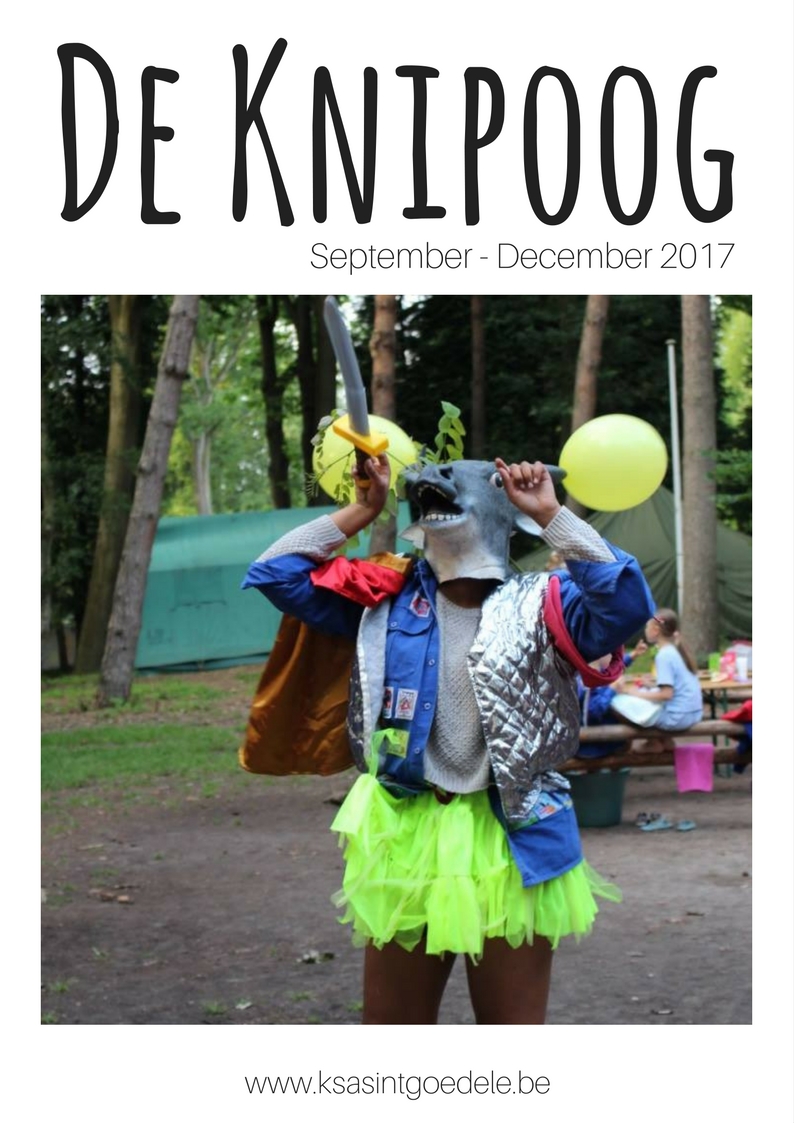 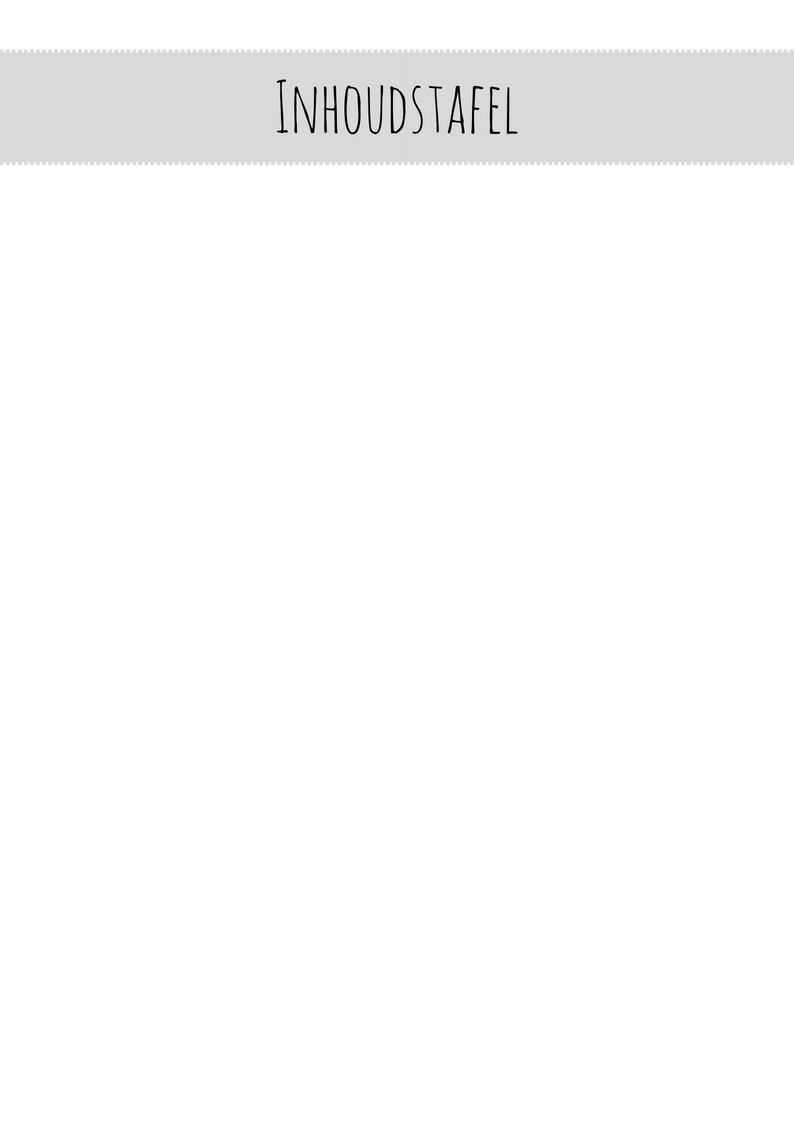 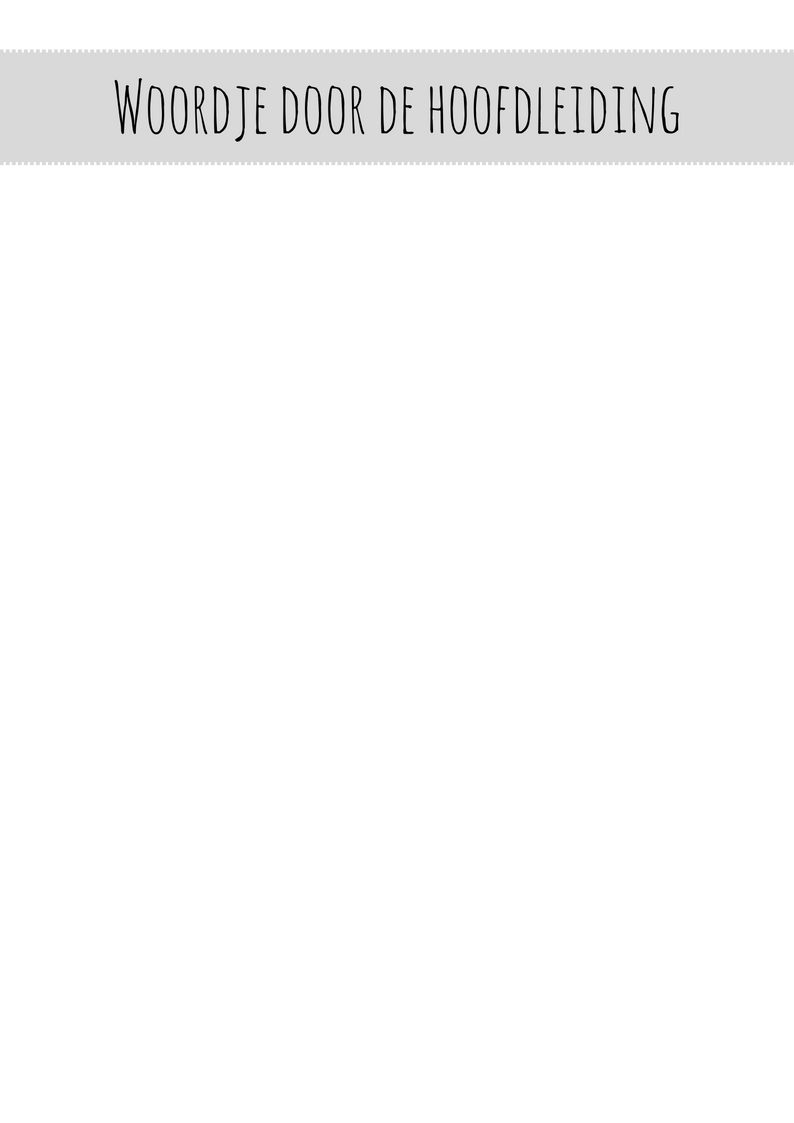 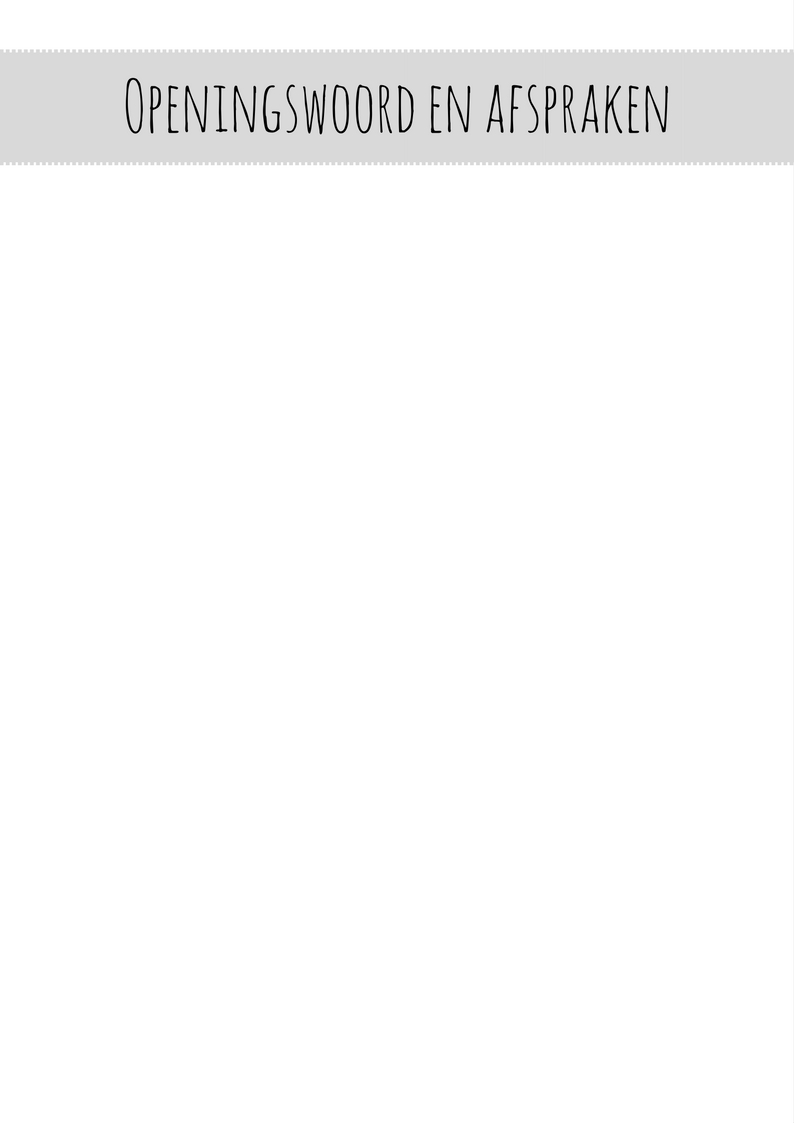 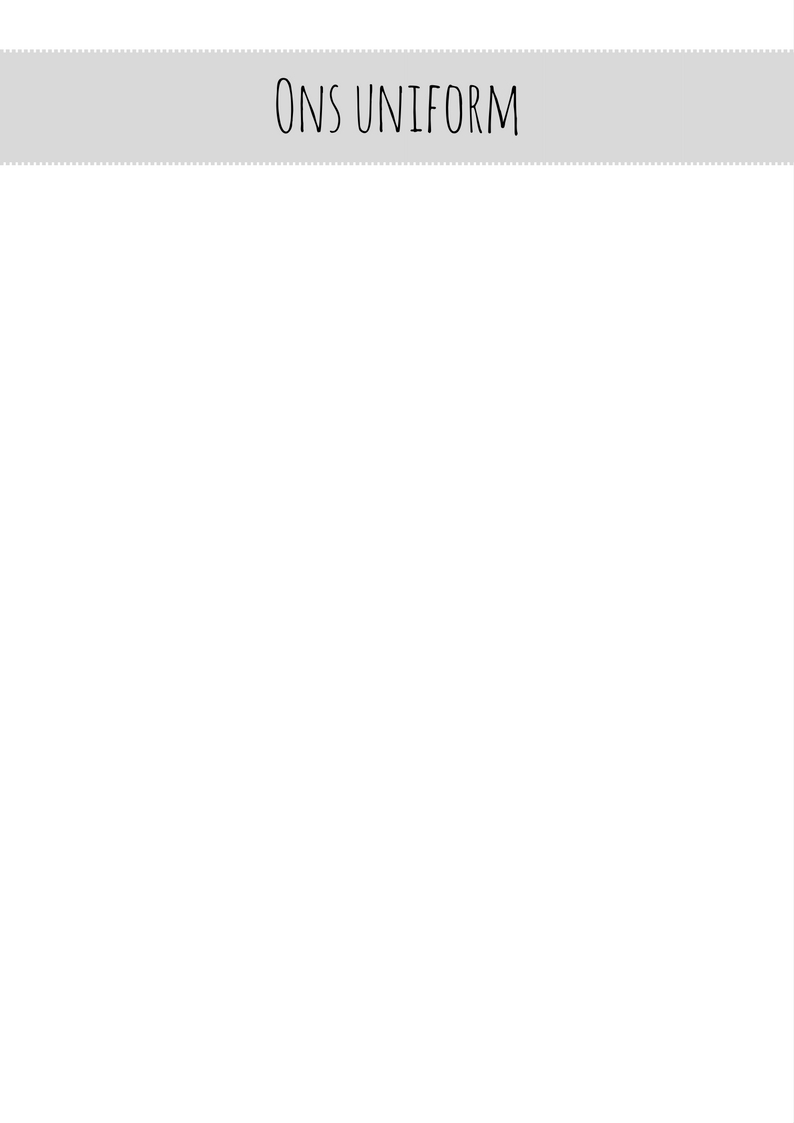 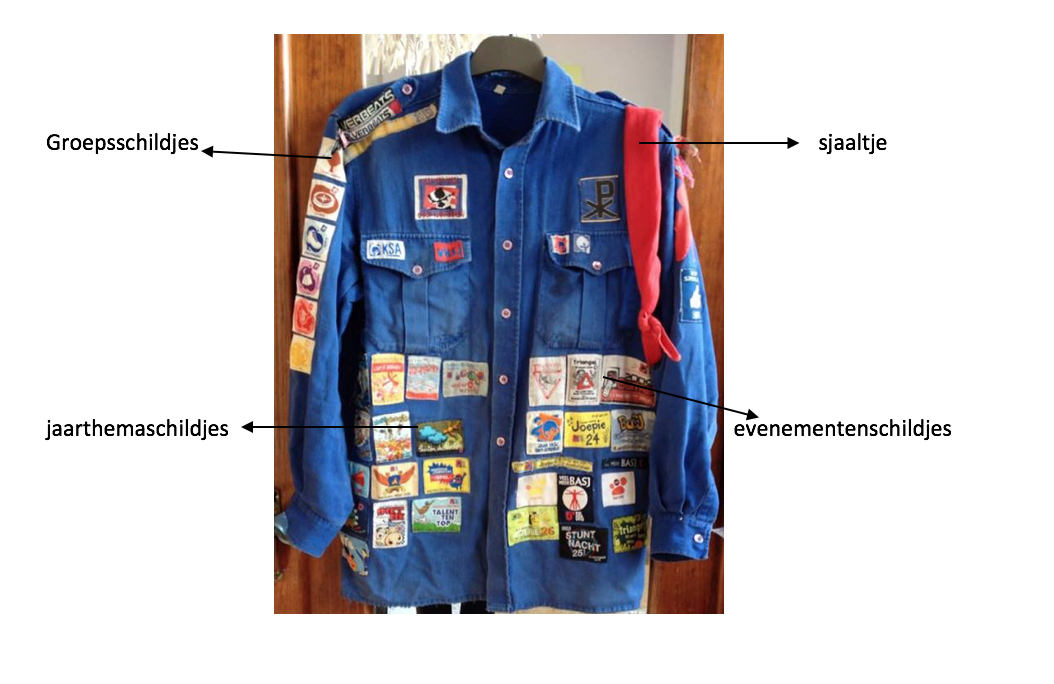 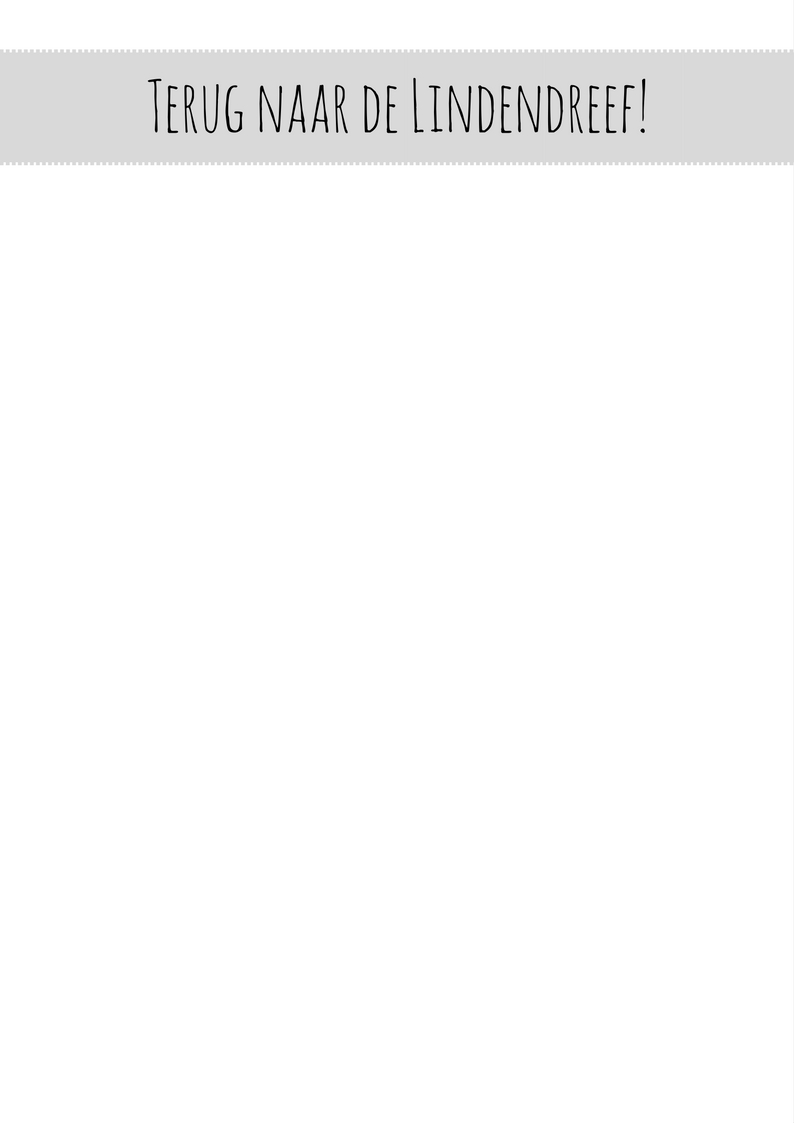 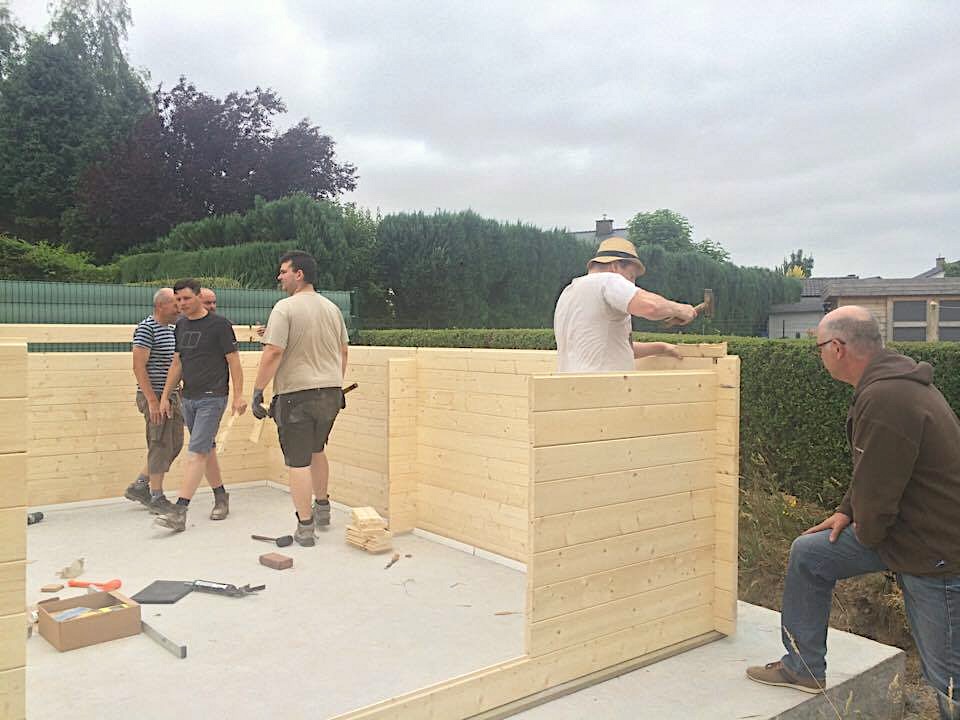 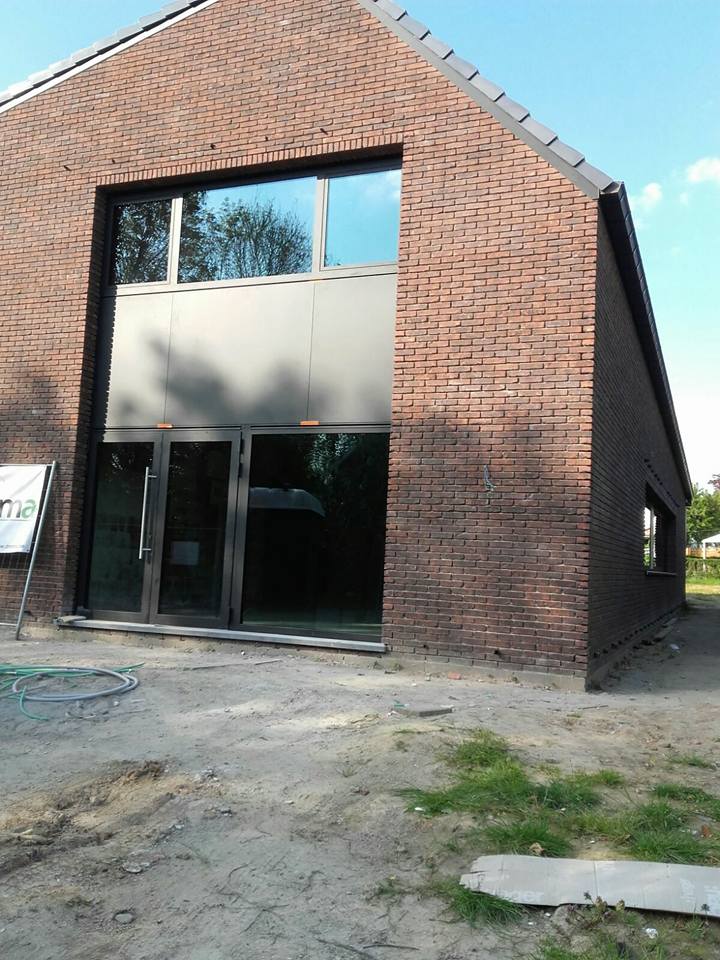 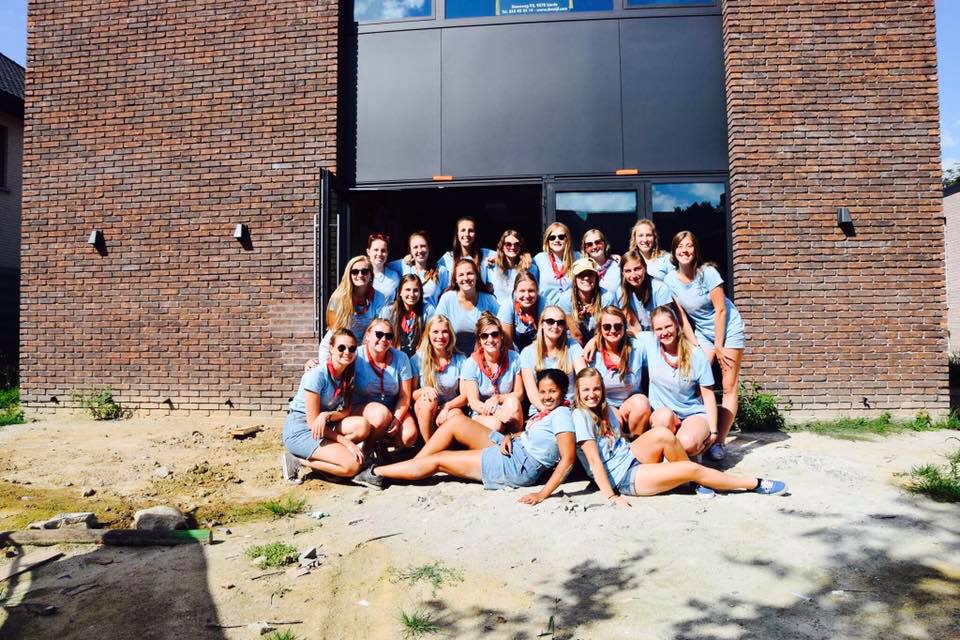 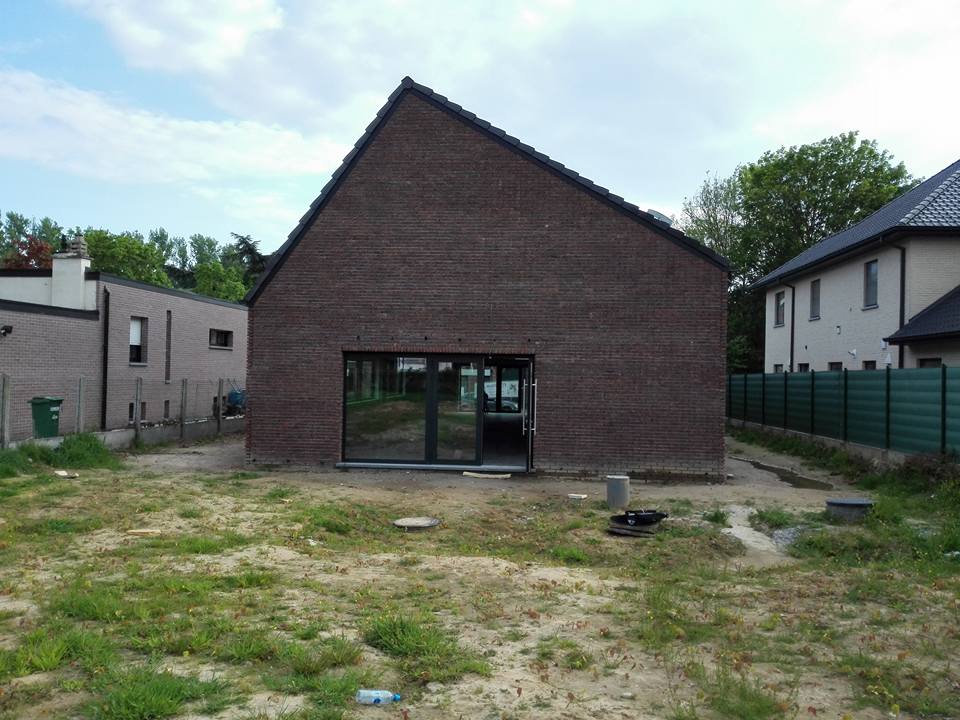 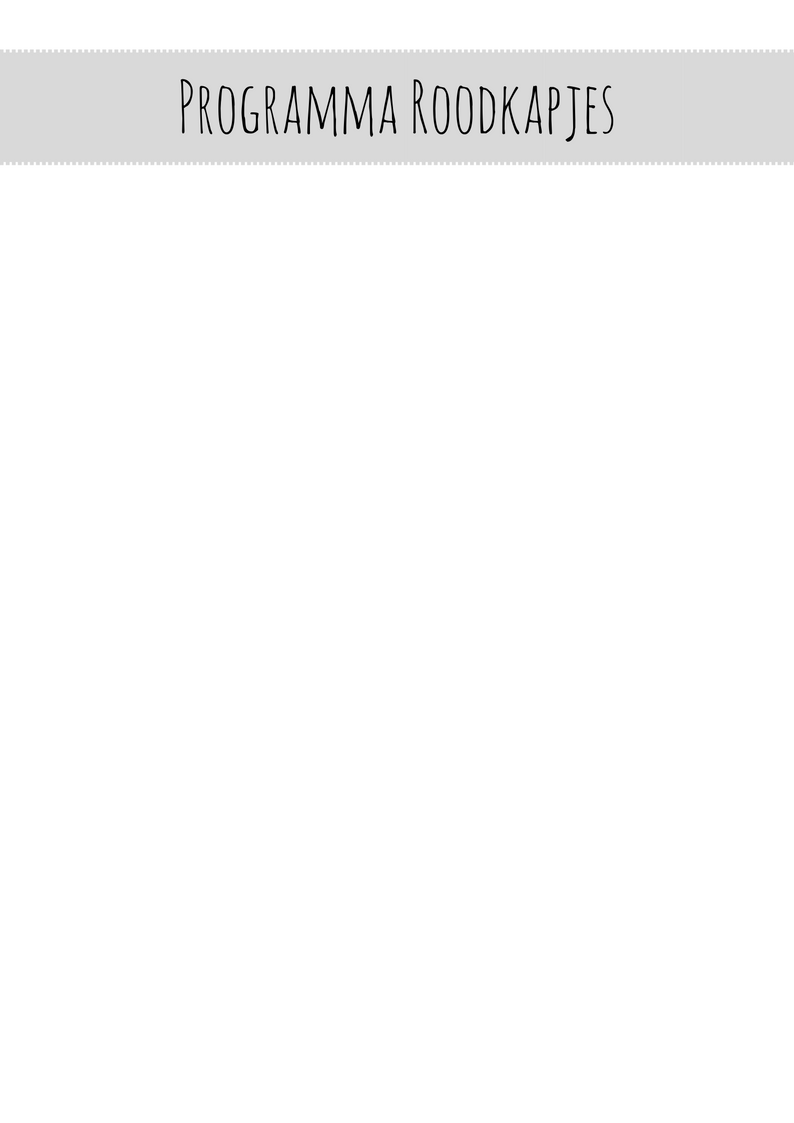 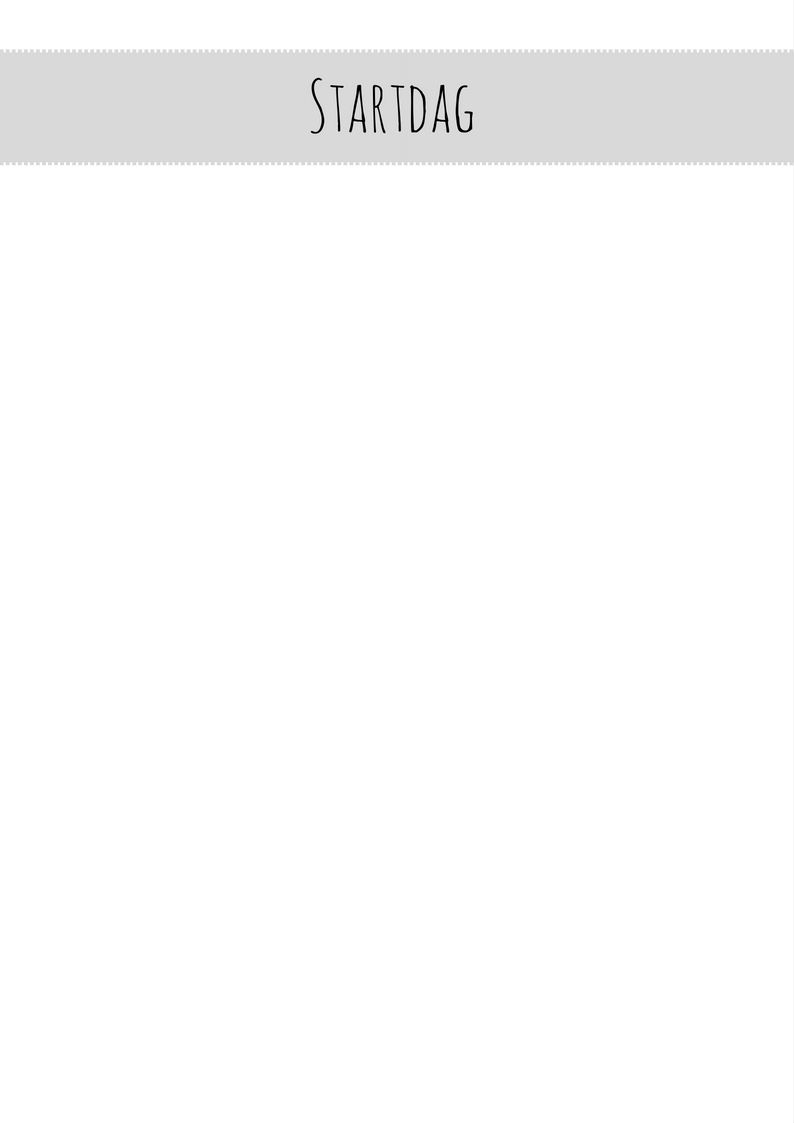 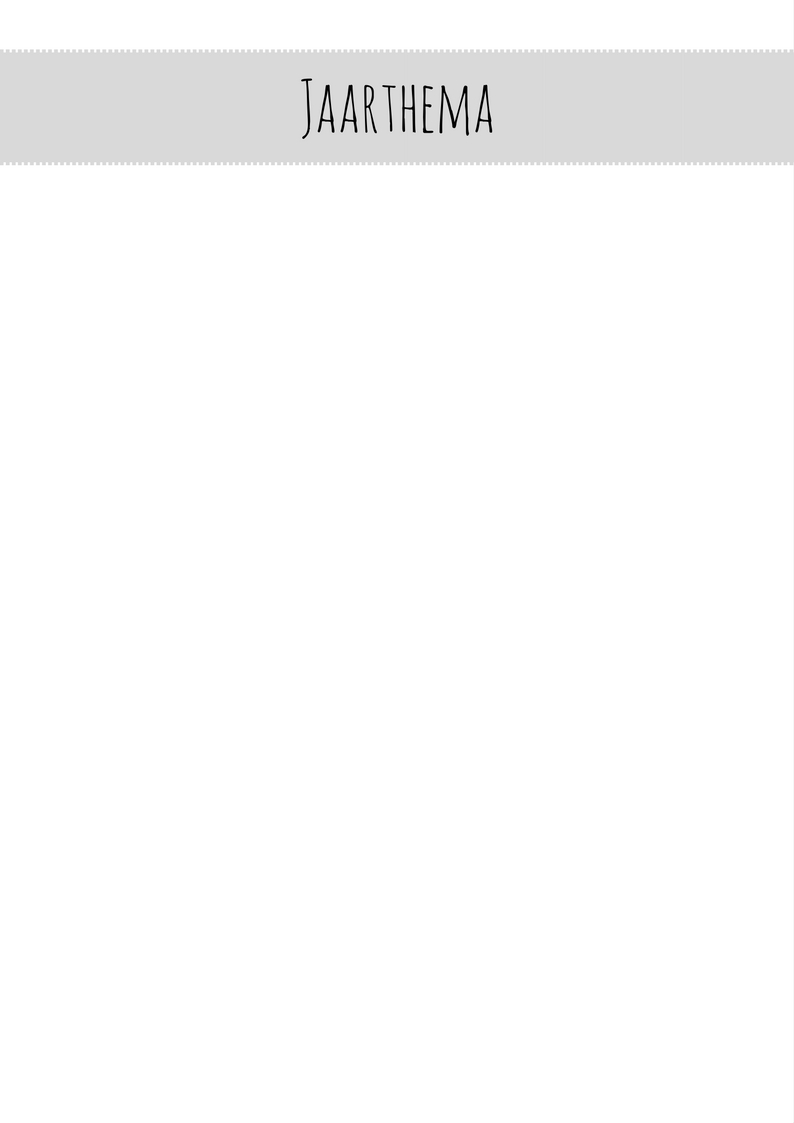 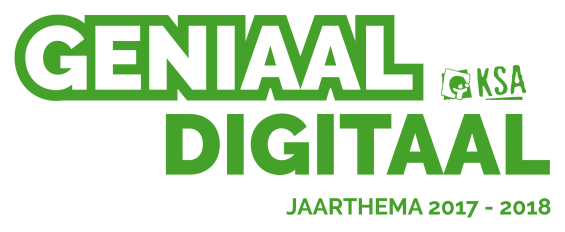 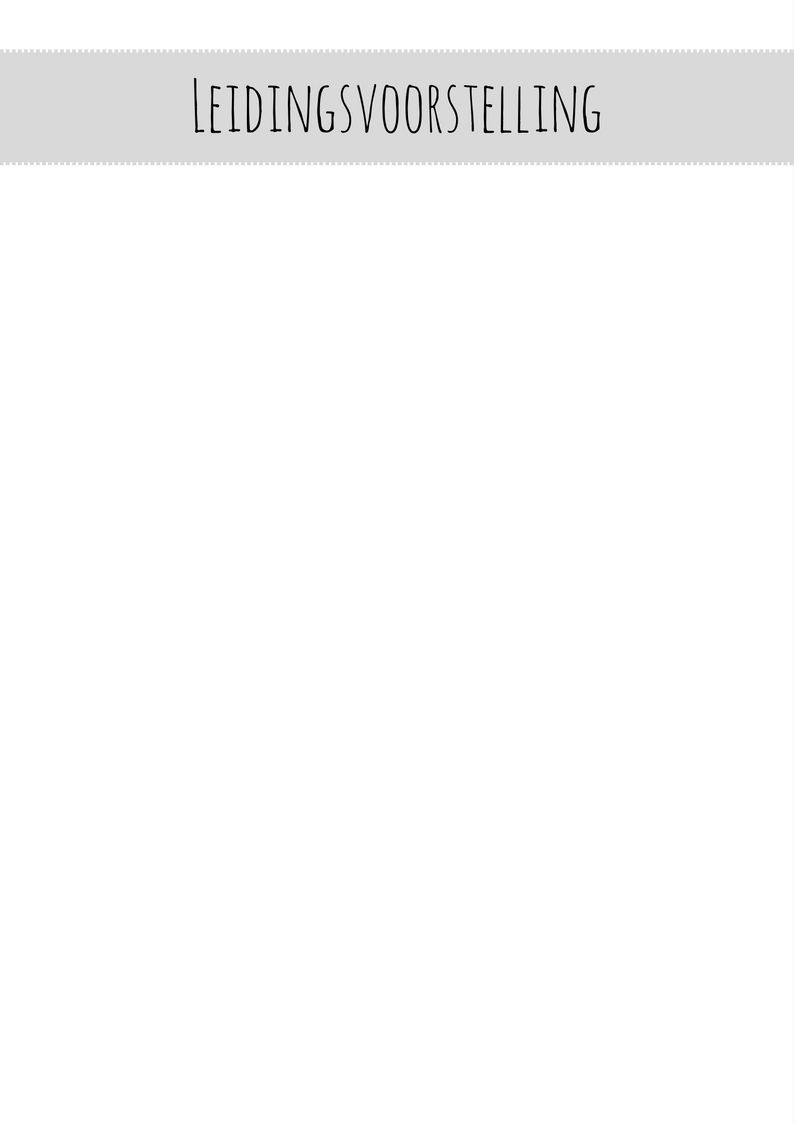 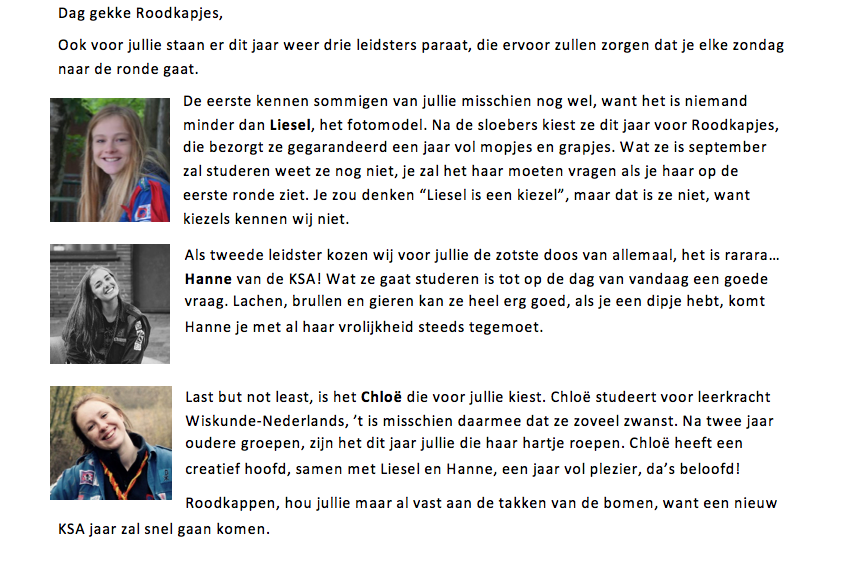 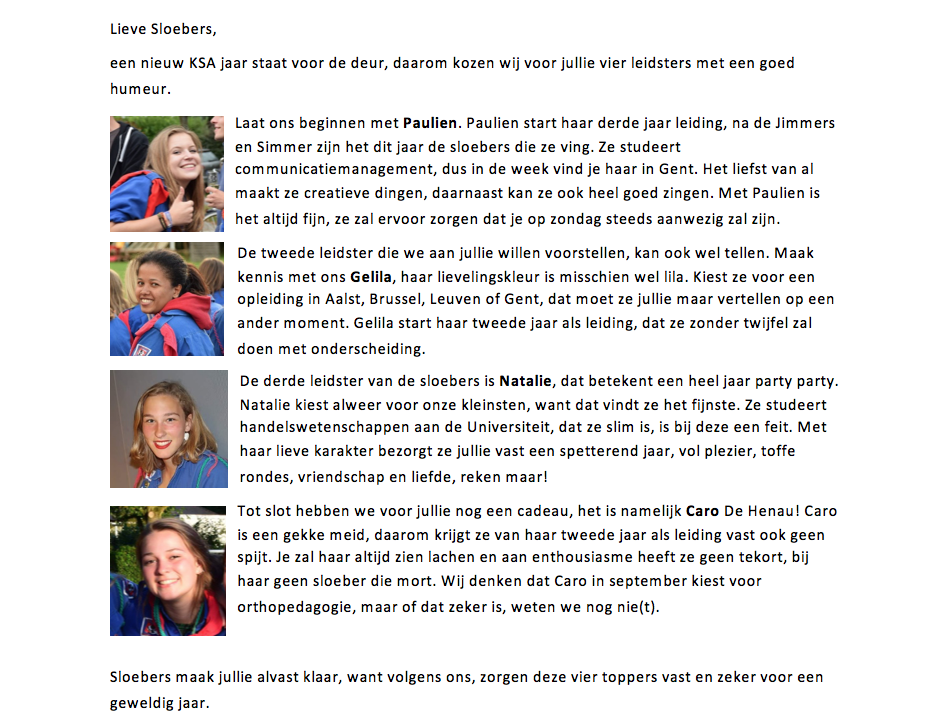 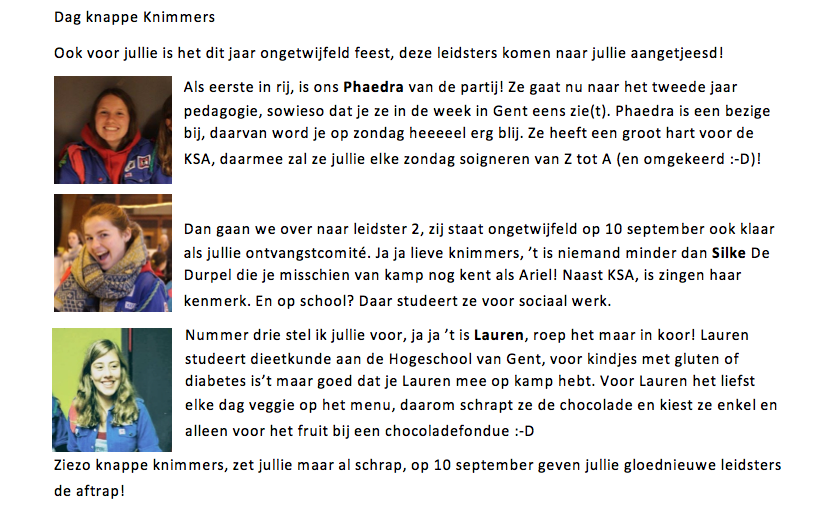 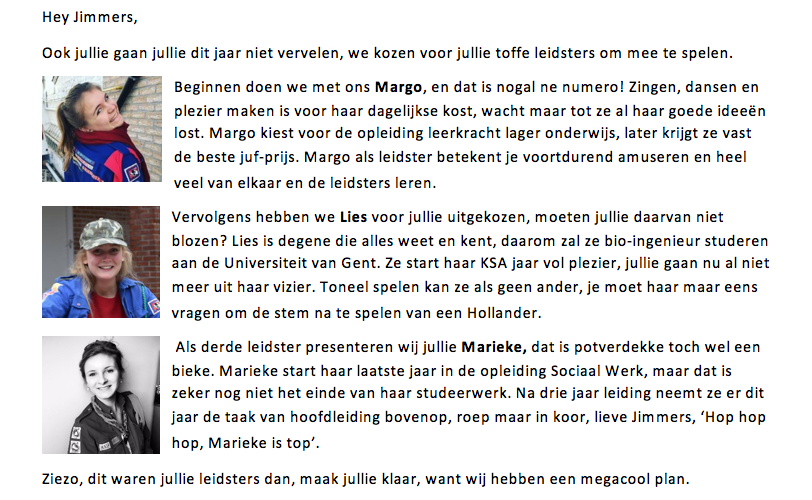 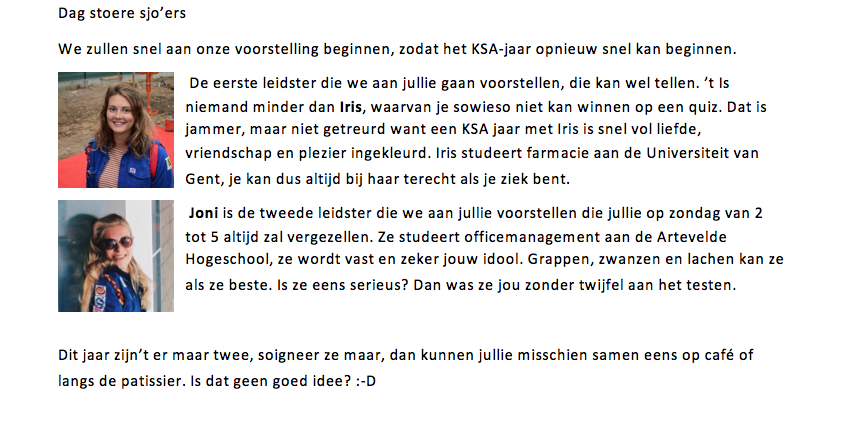 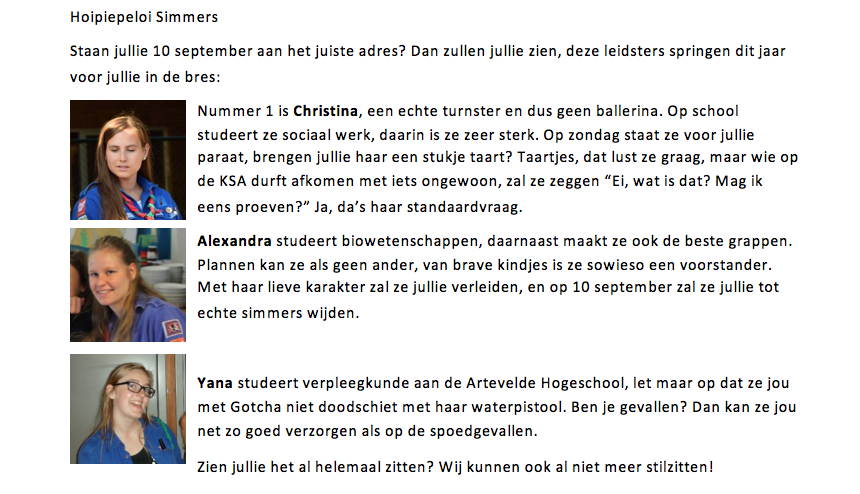 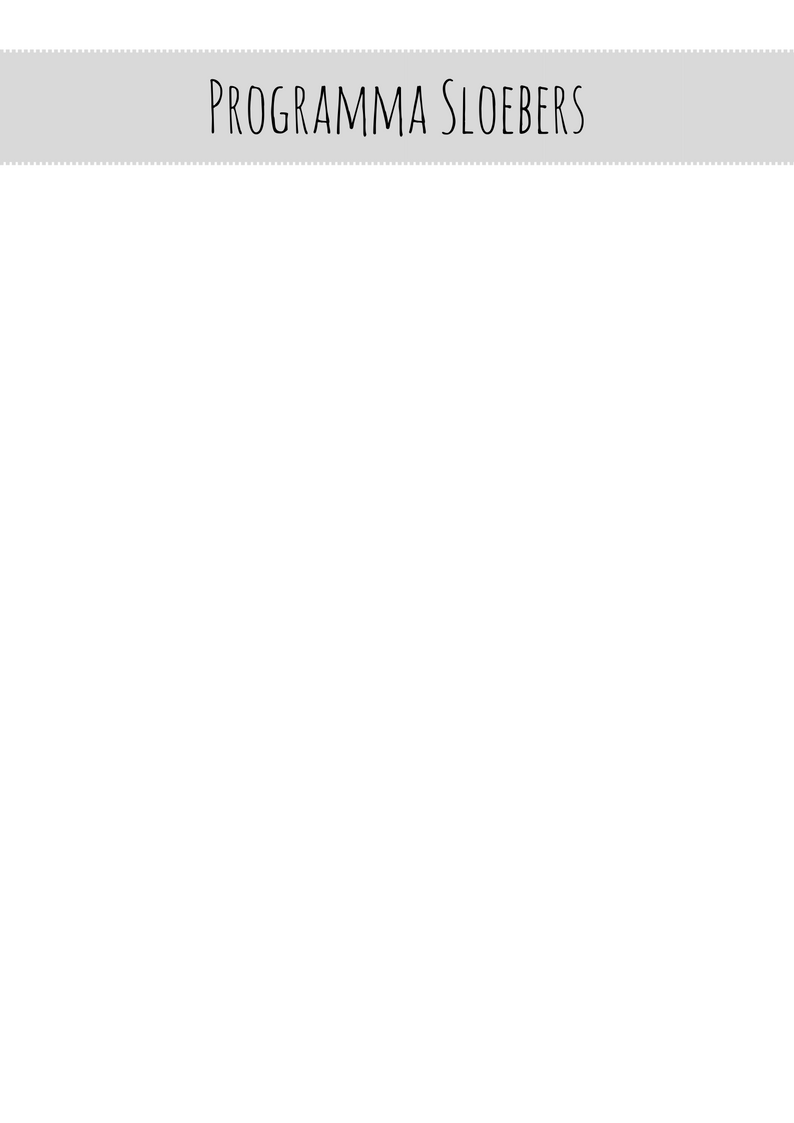 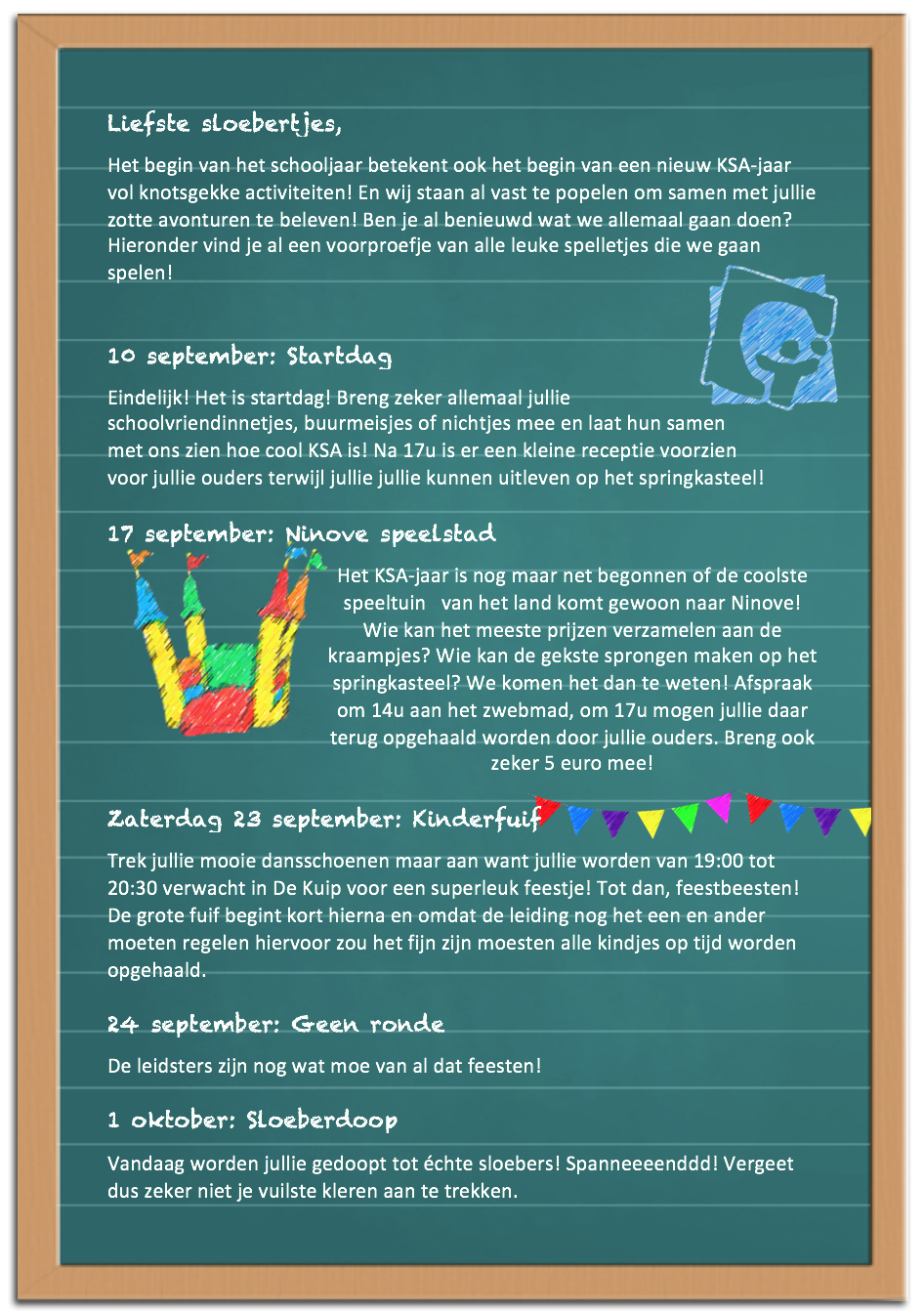 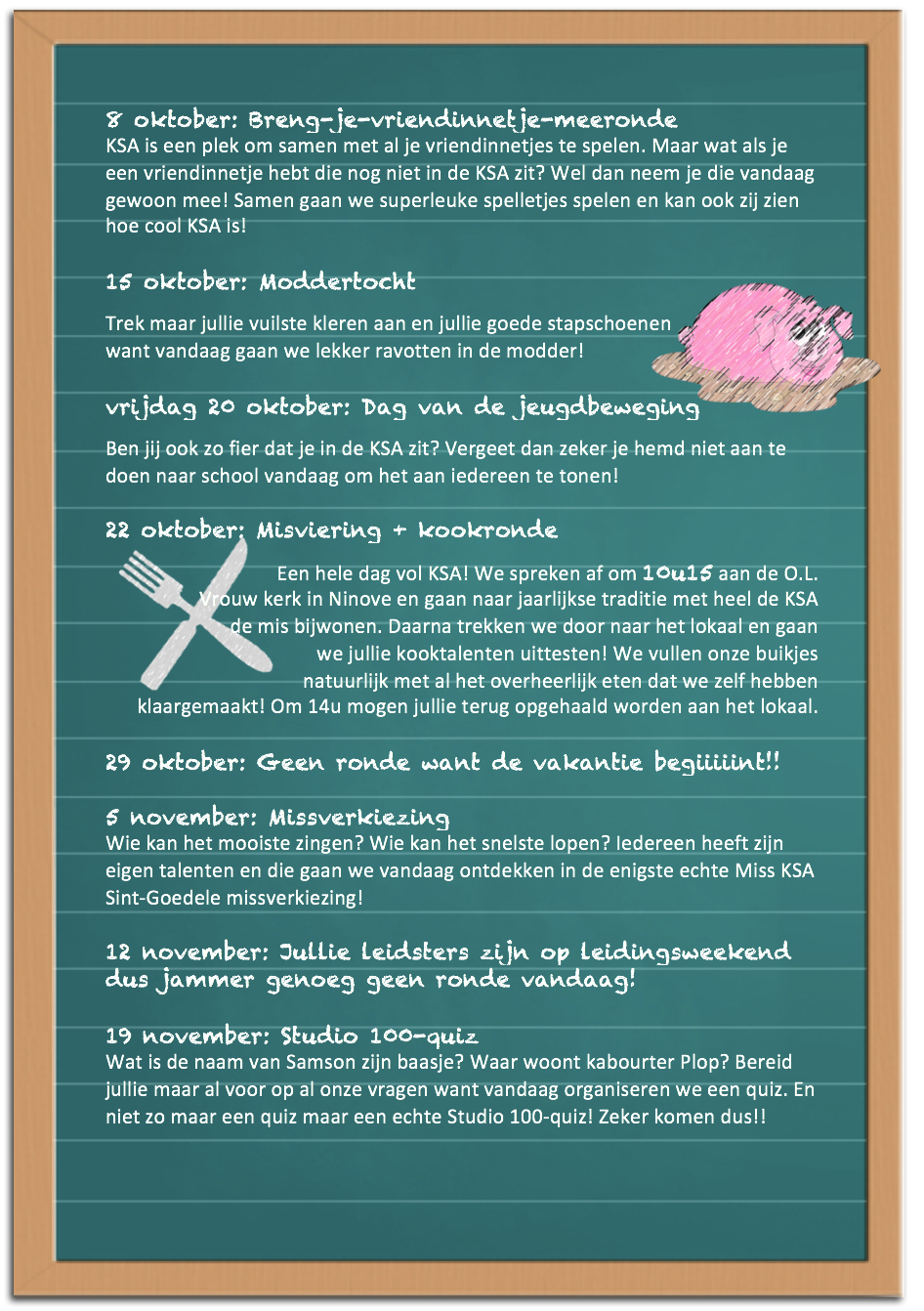 `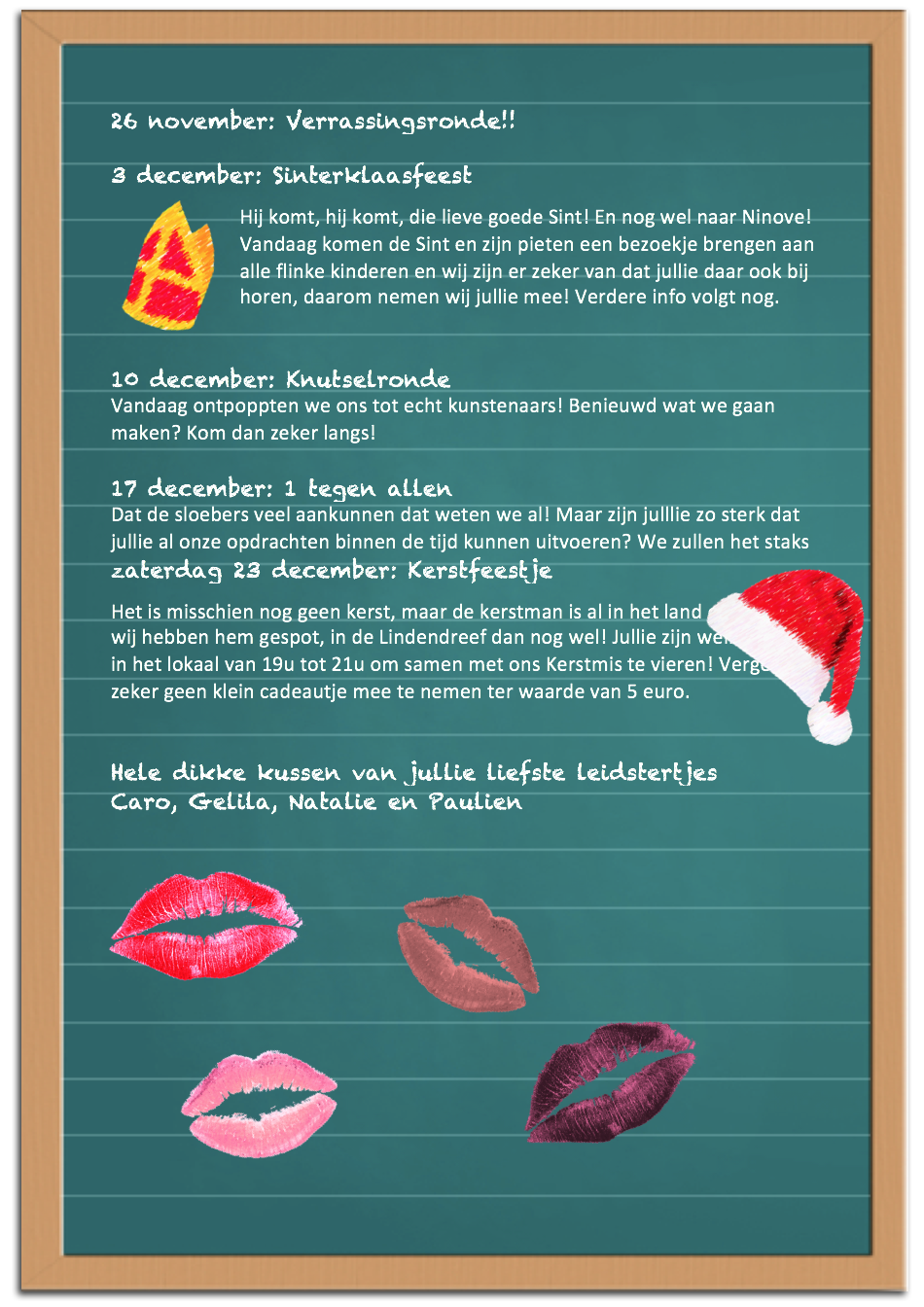 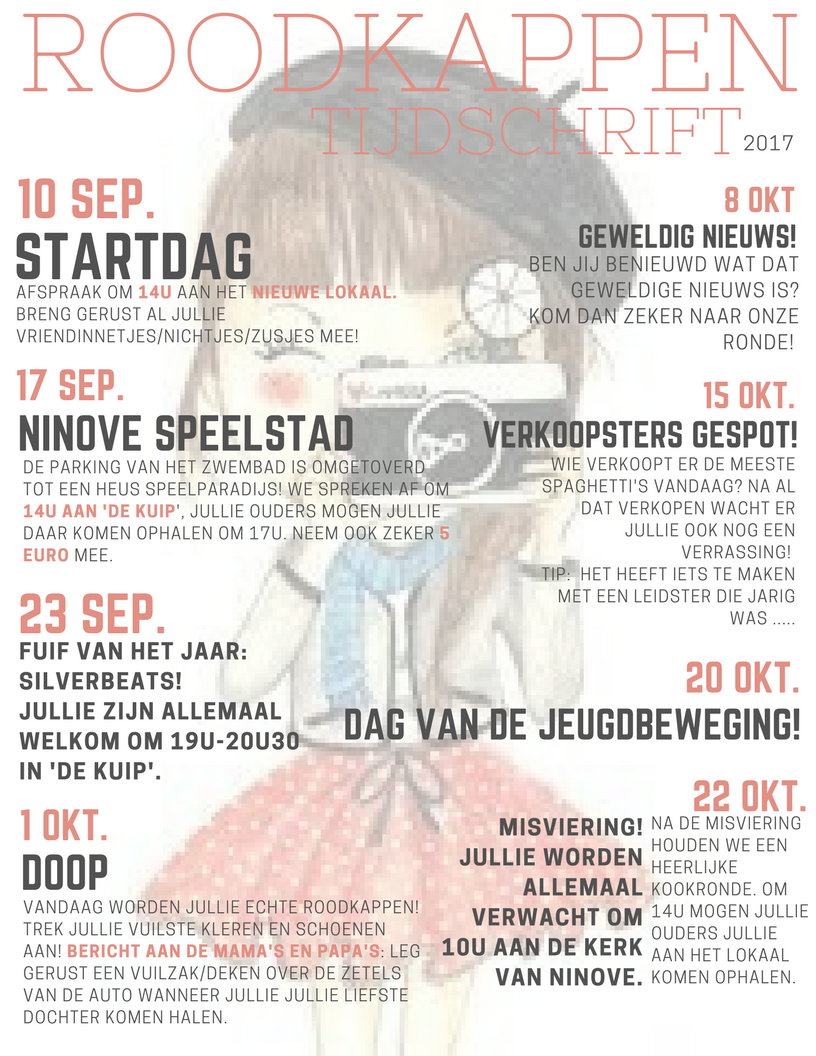 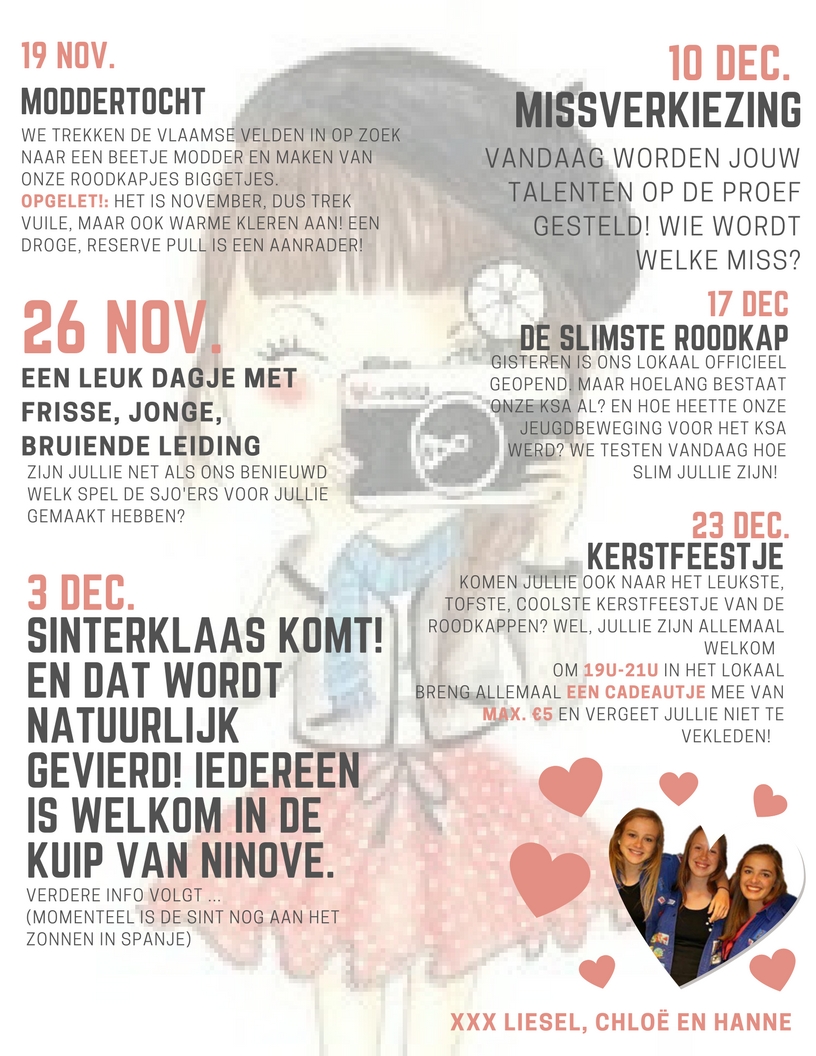 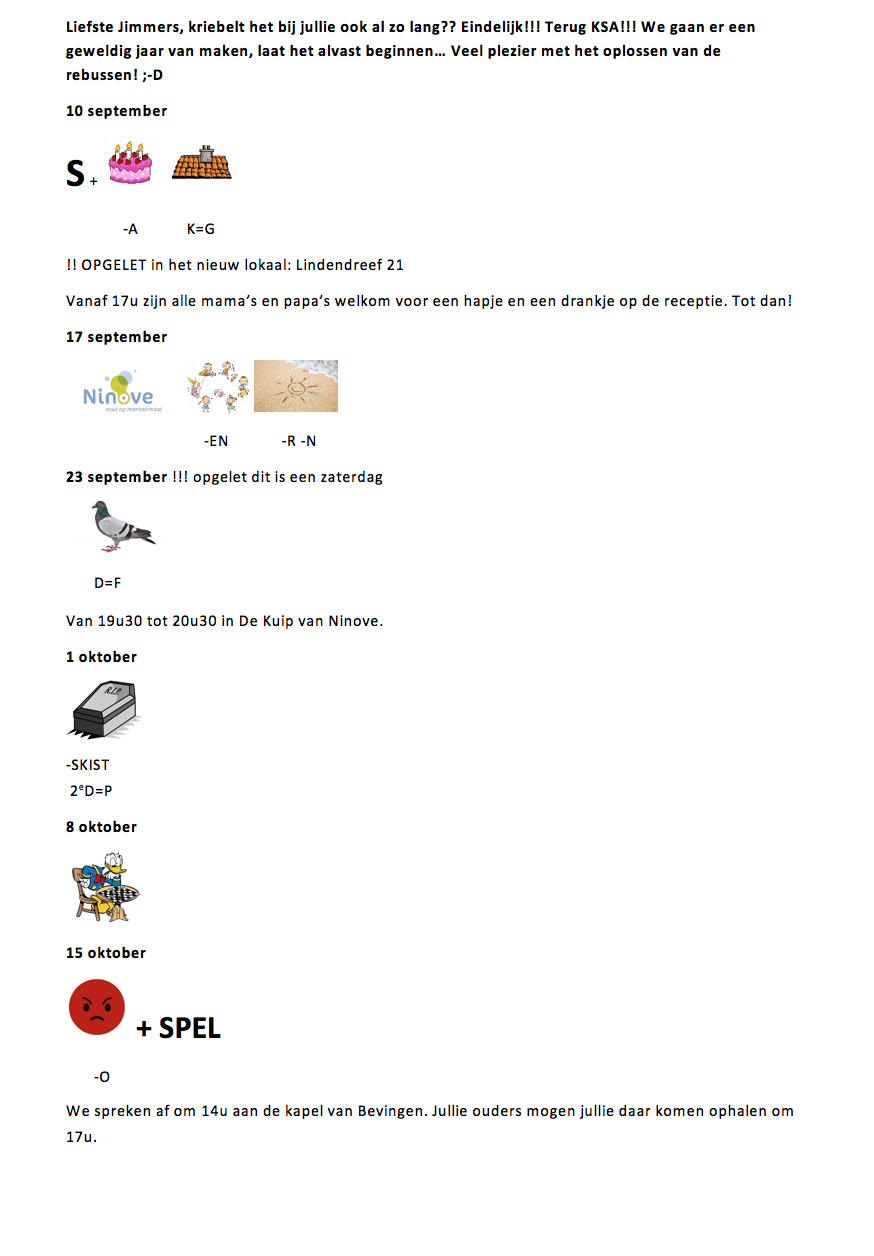 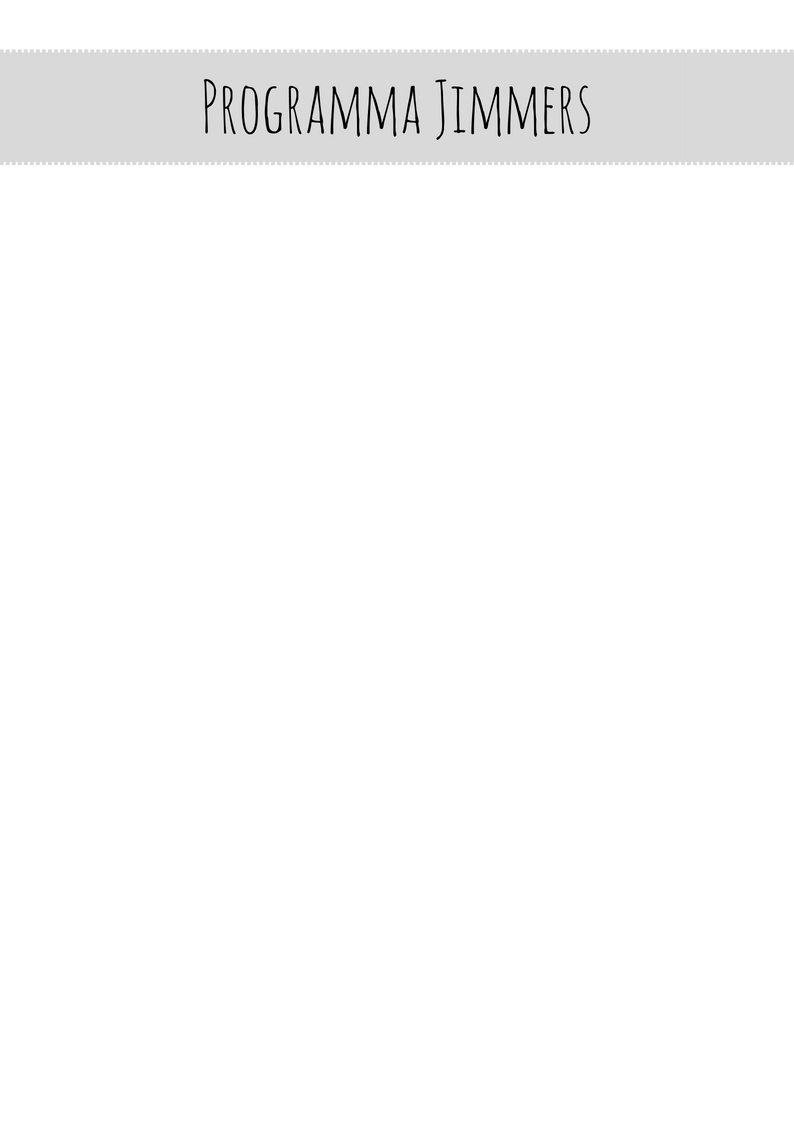 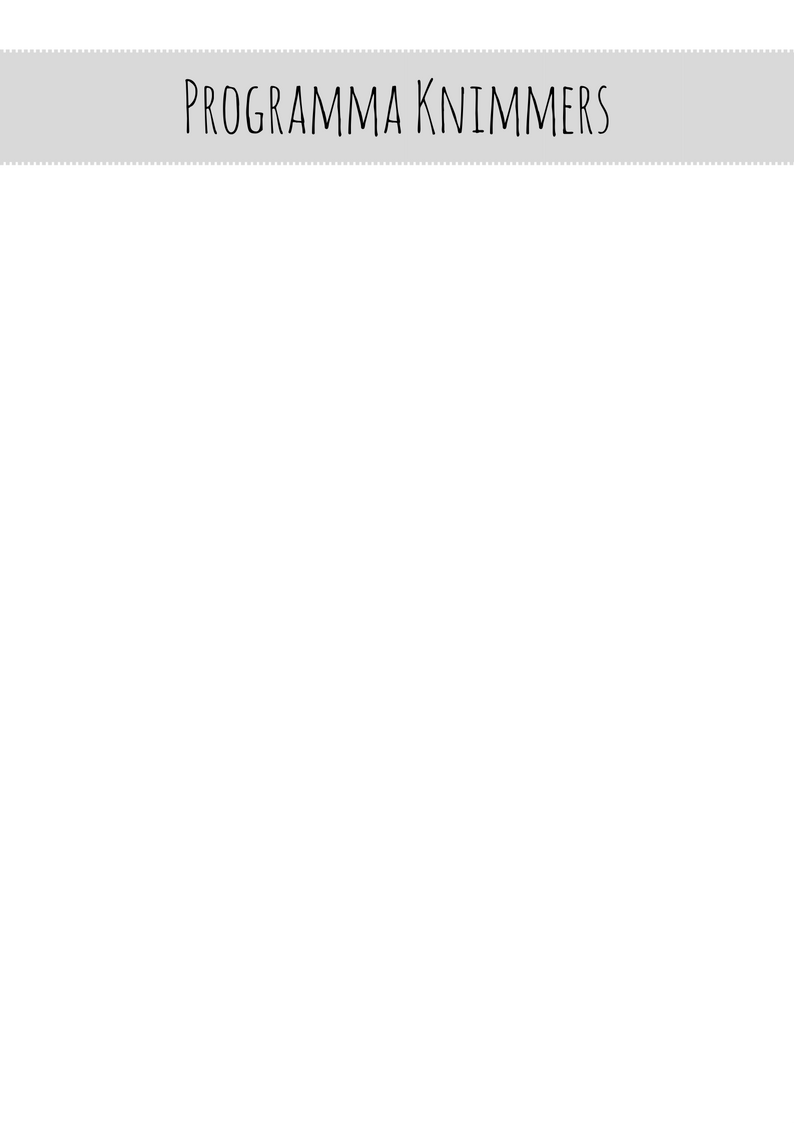 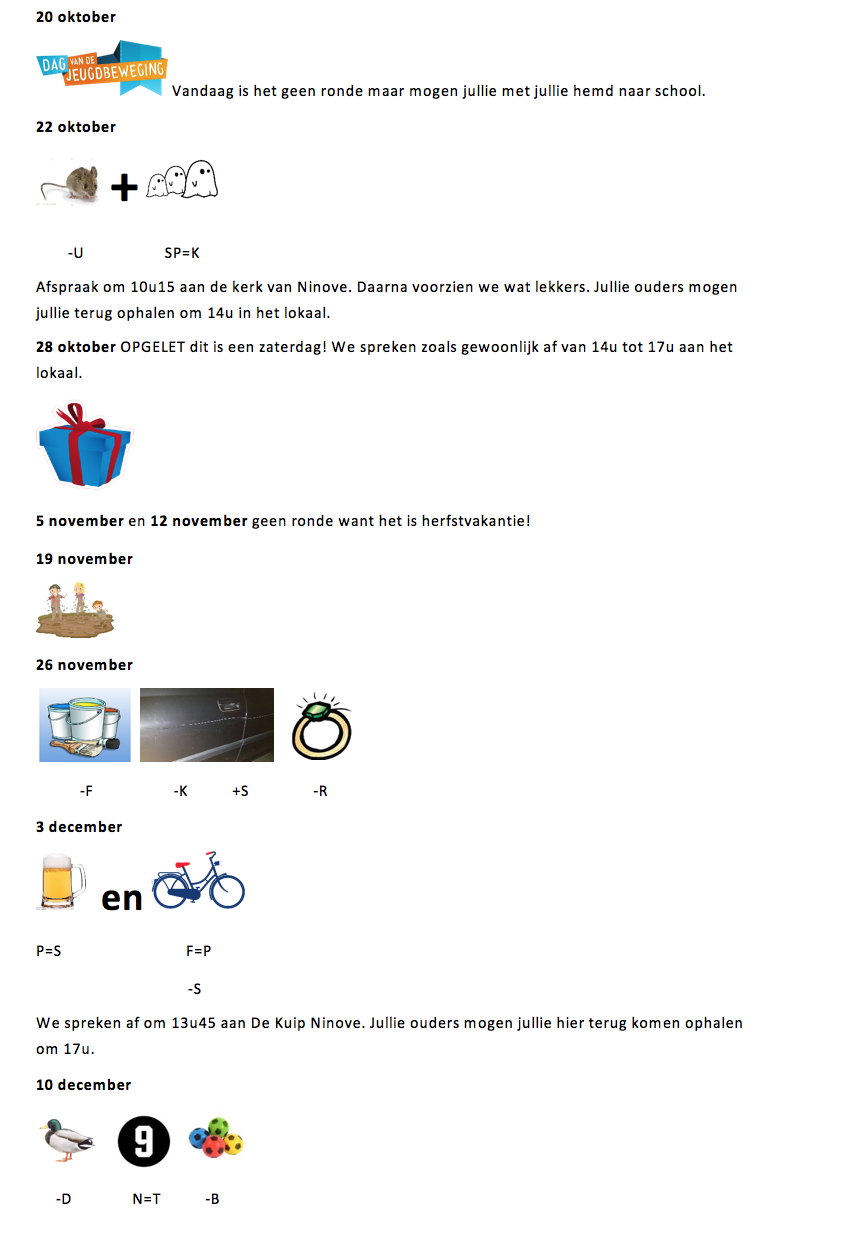 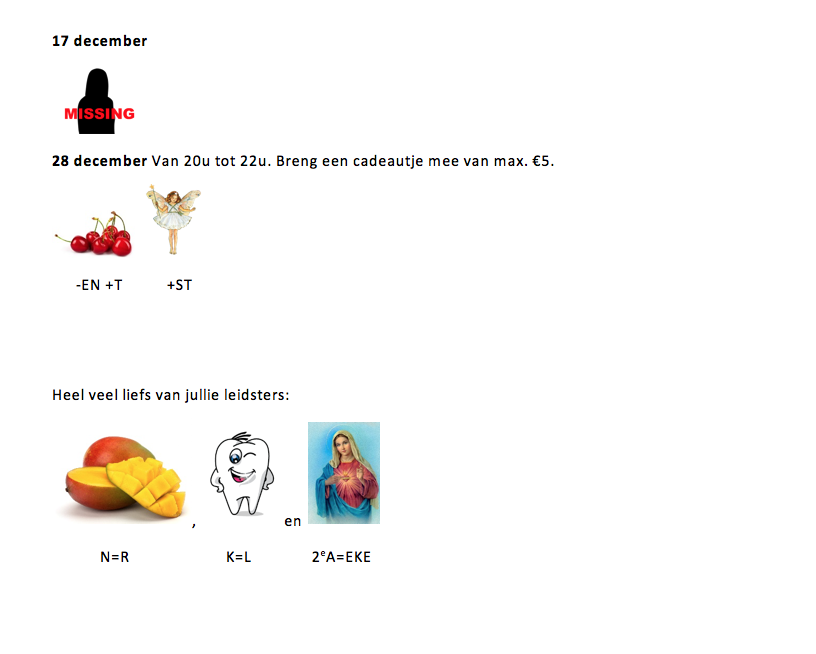 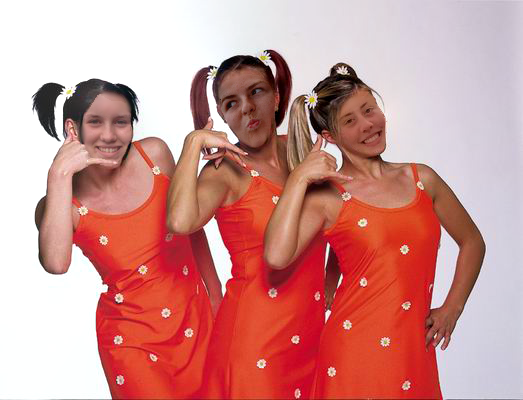 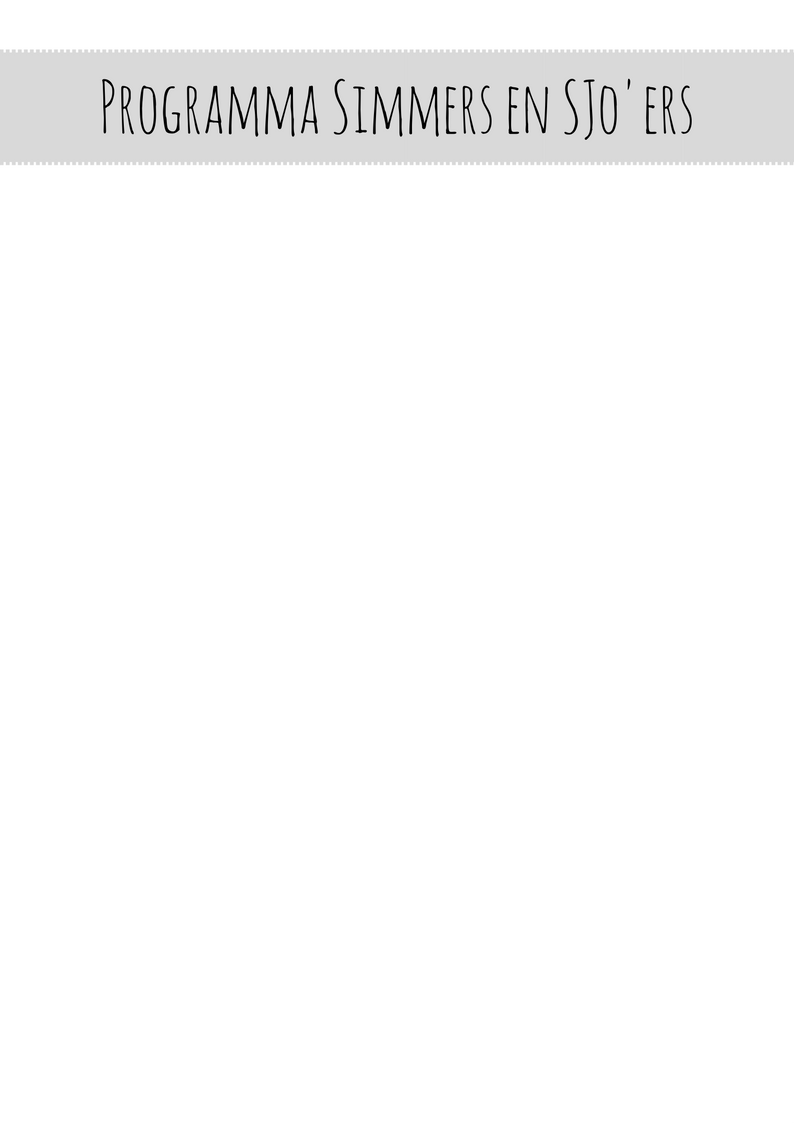 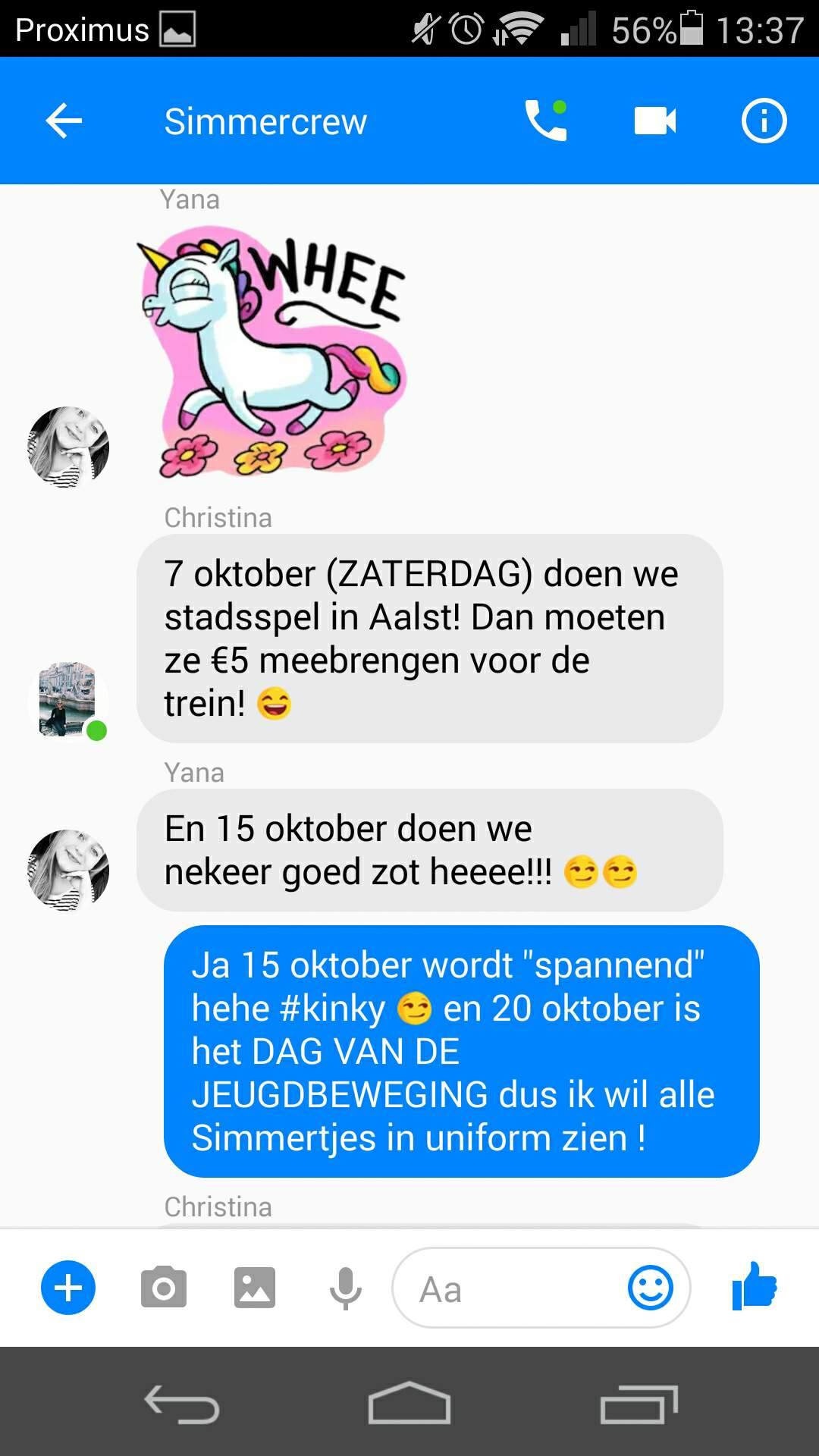 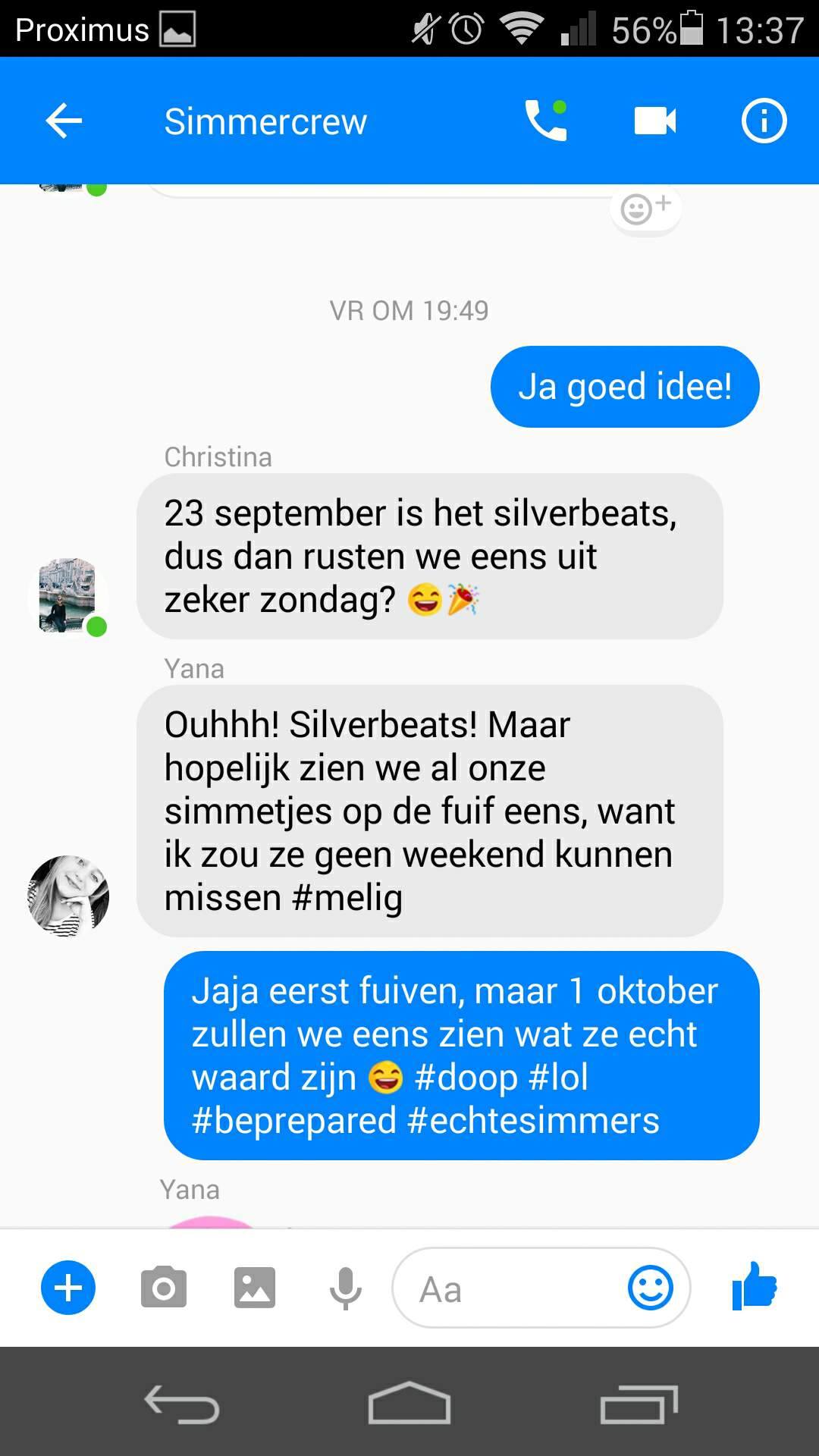 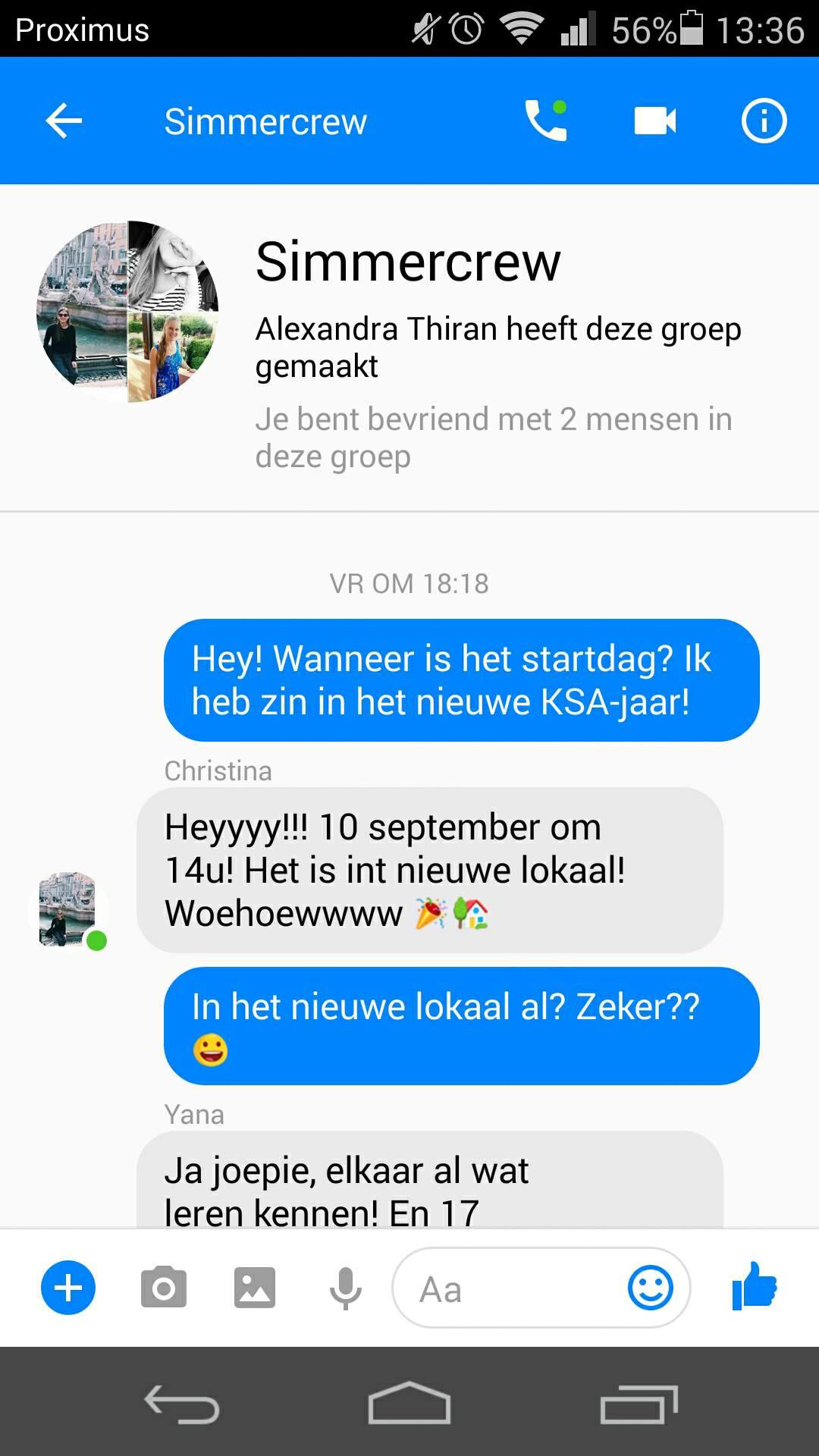 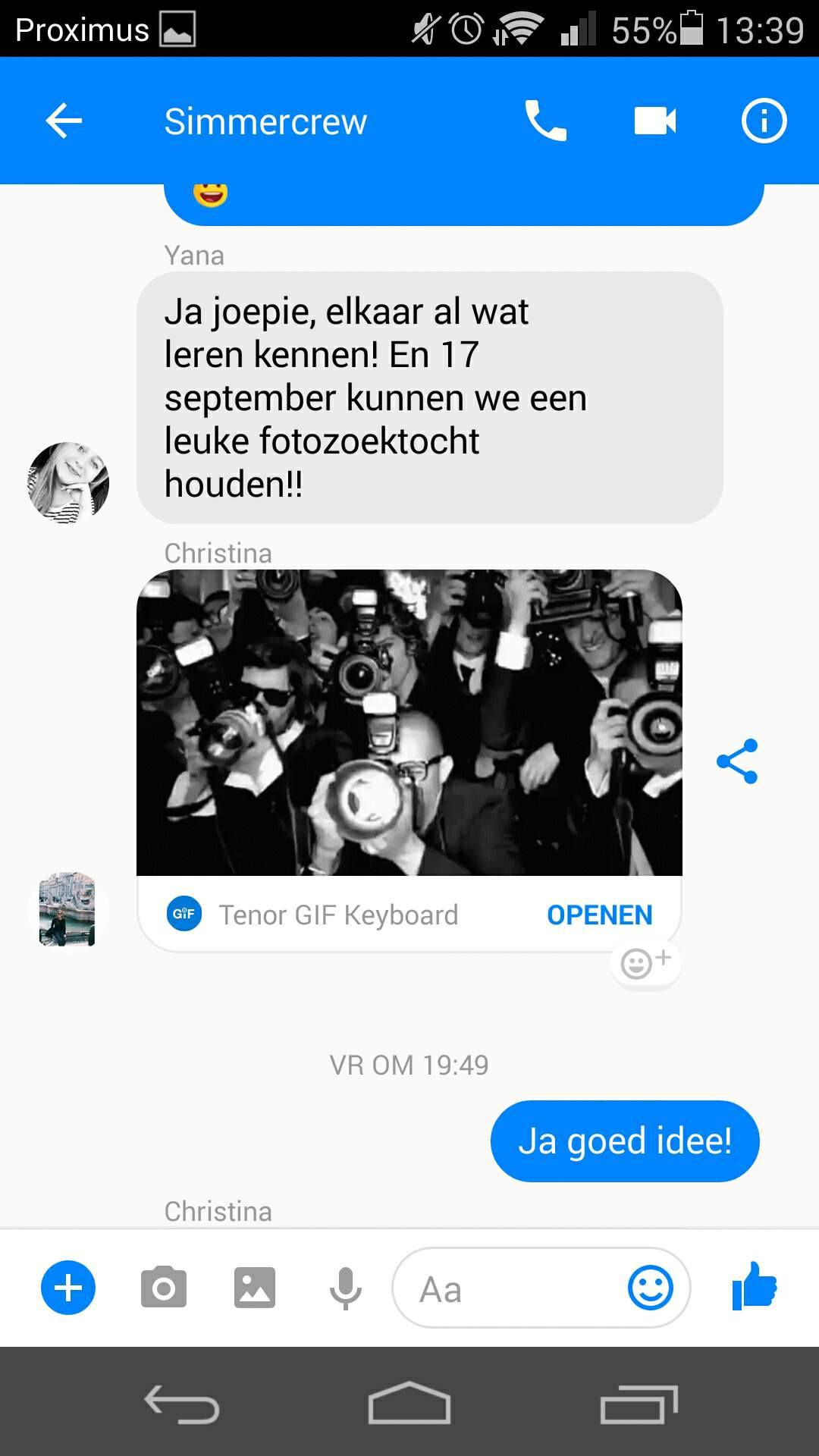 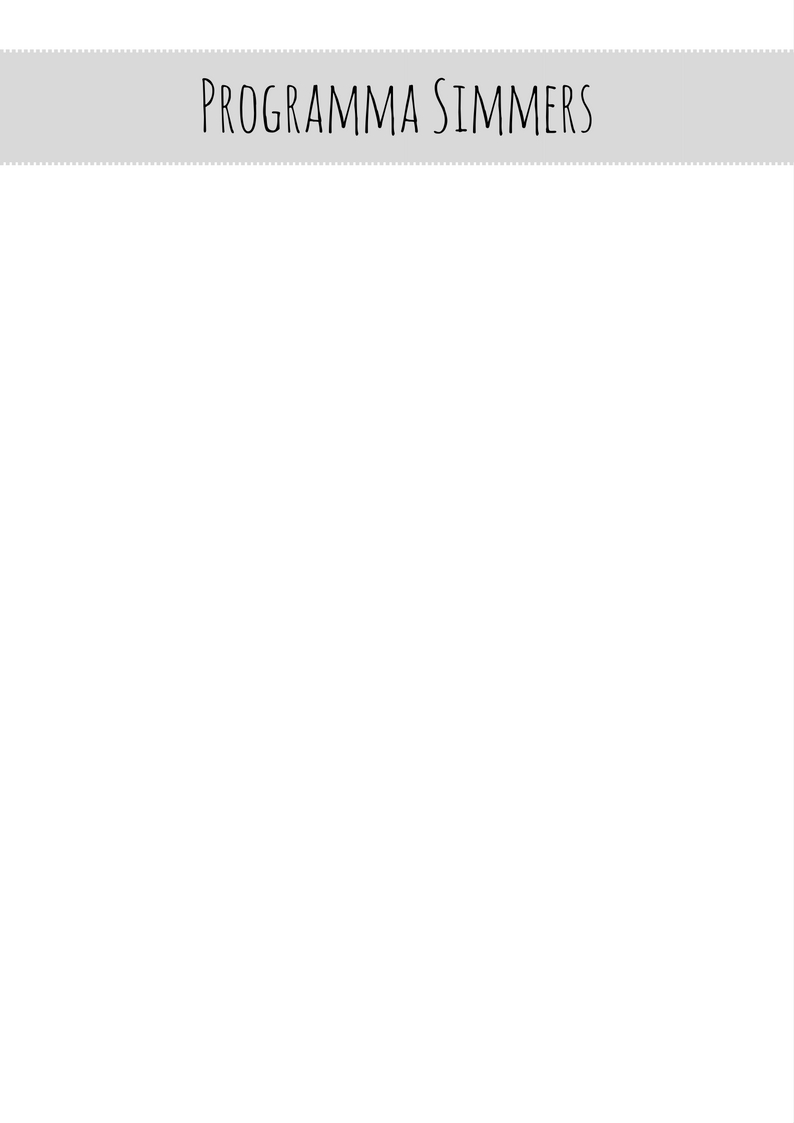 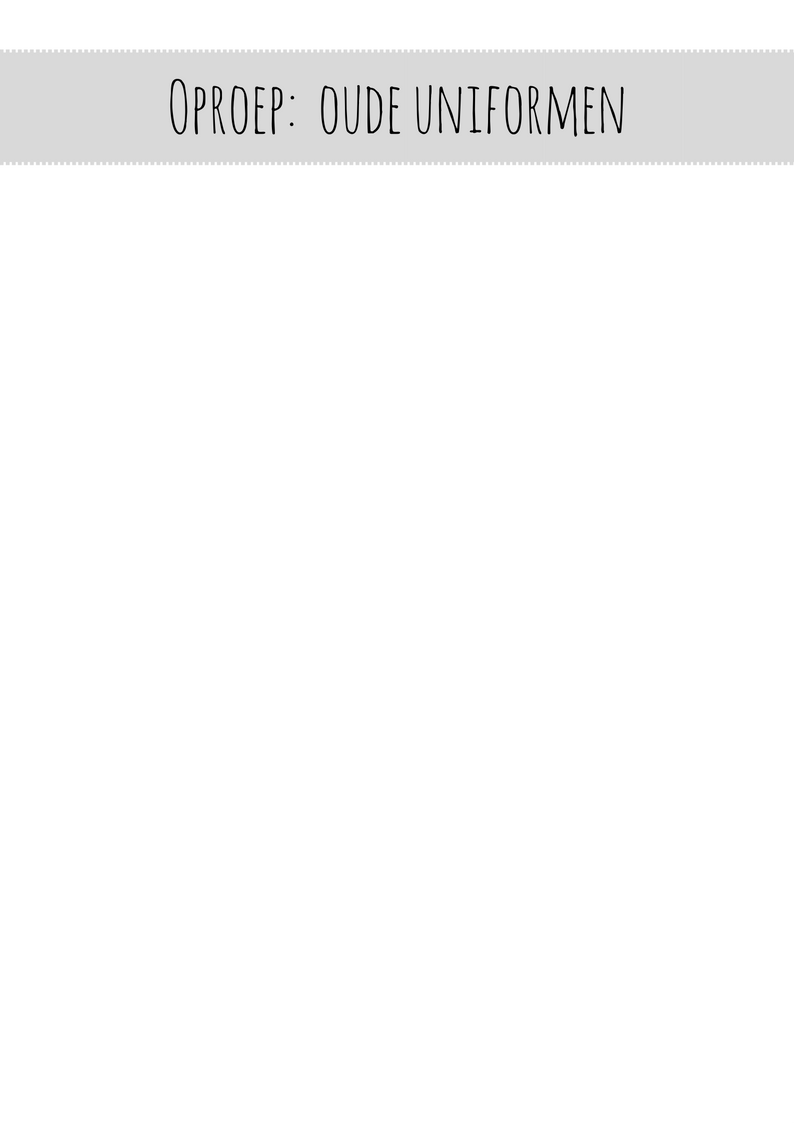 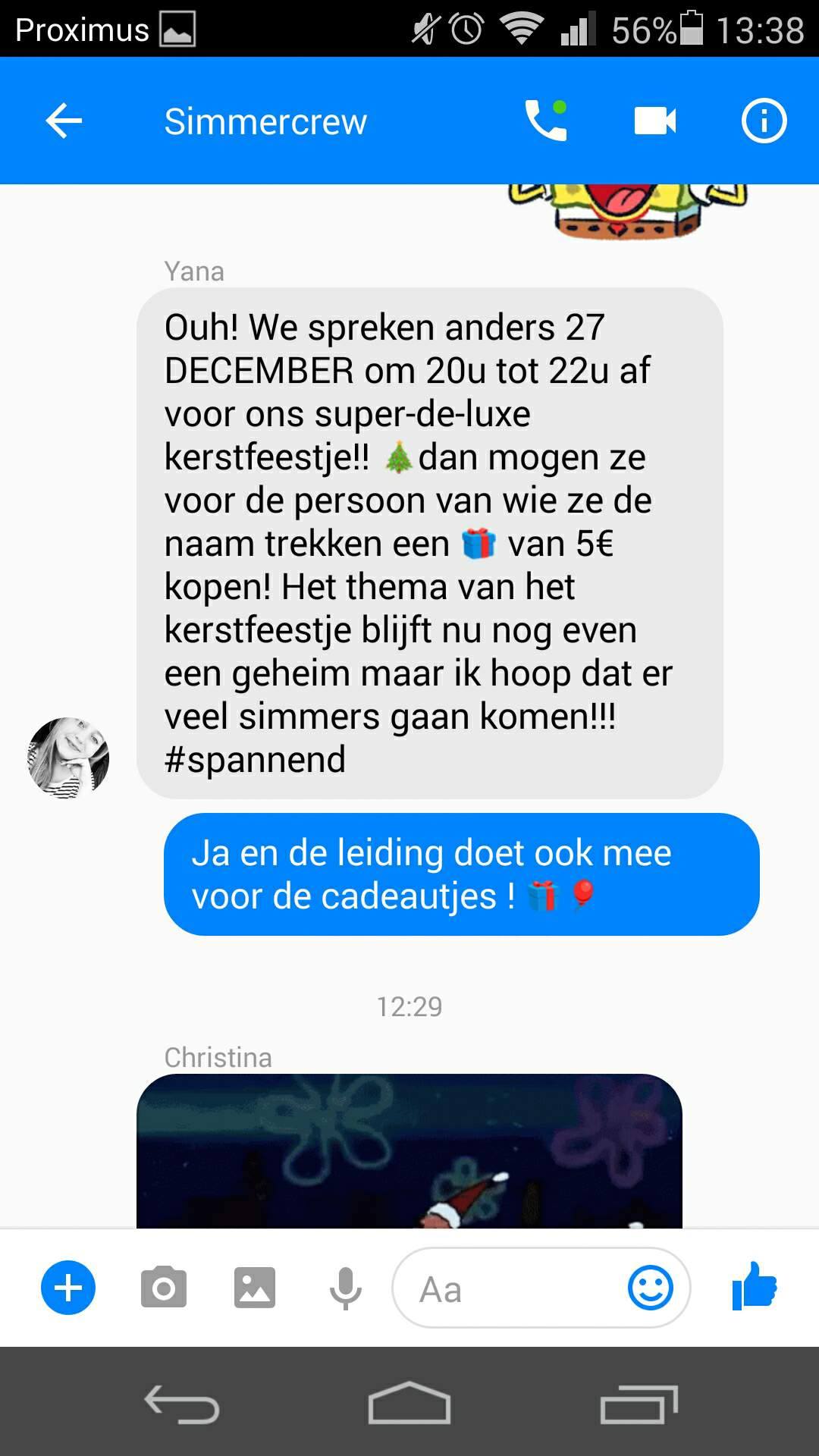 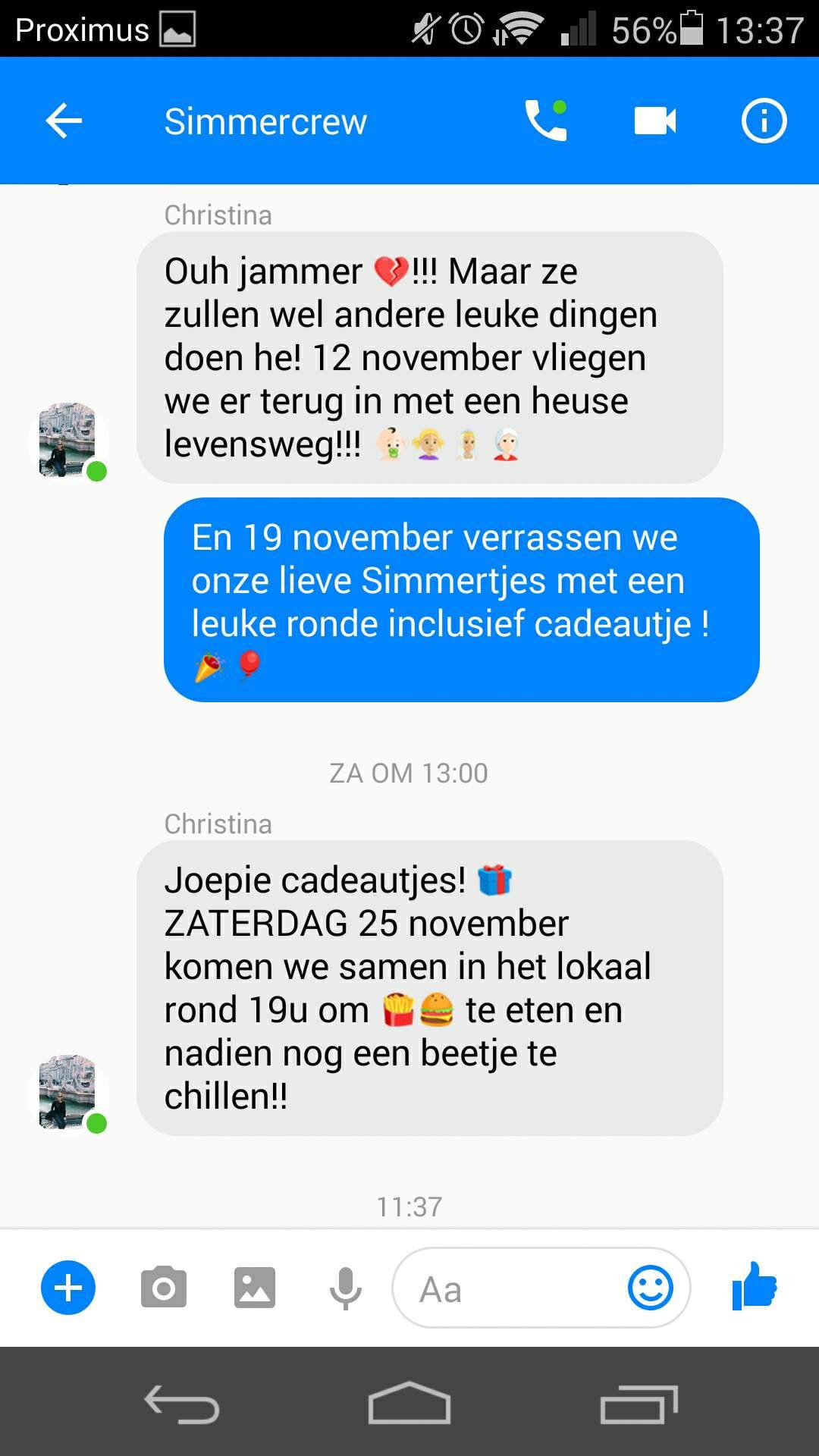 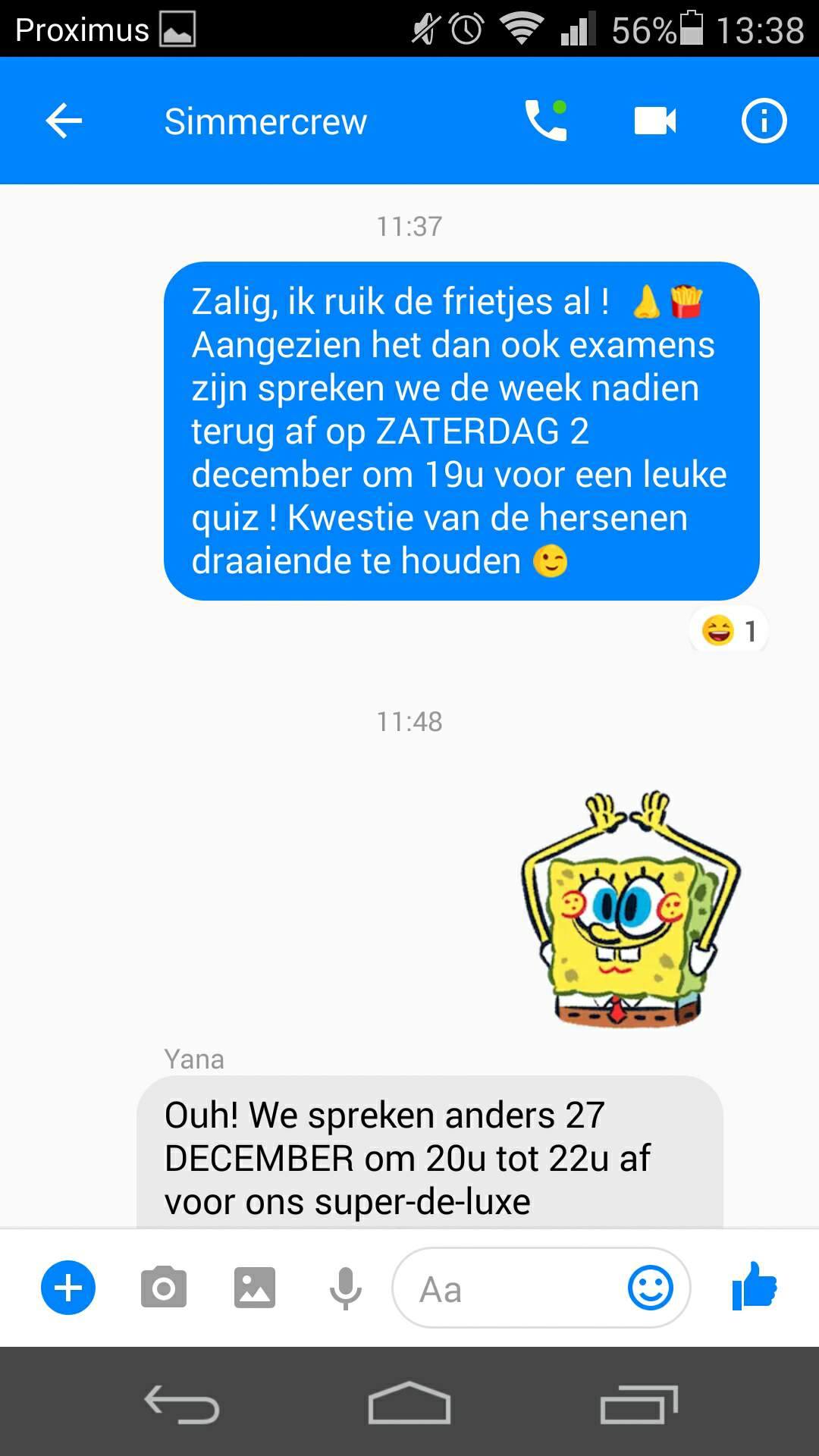 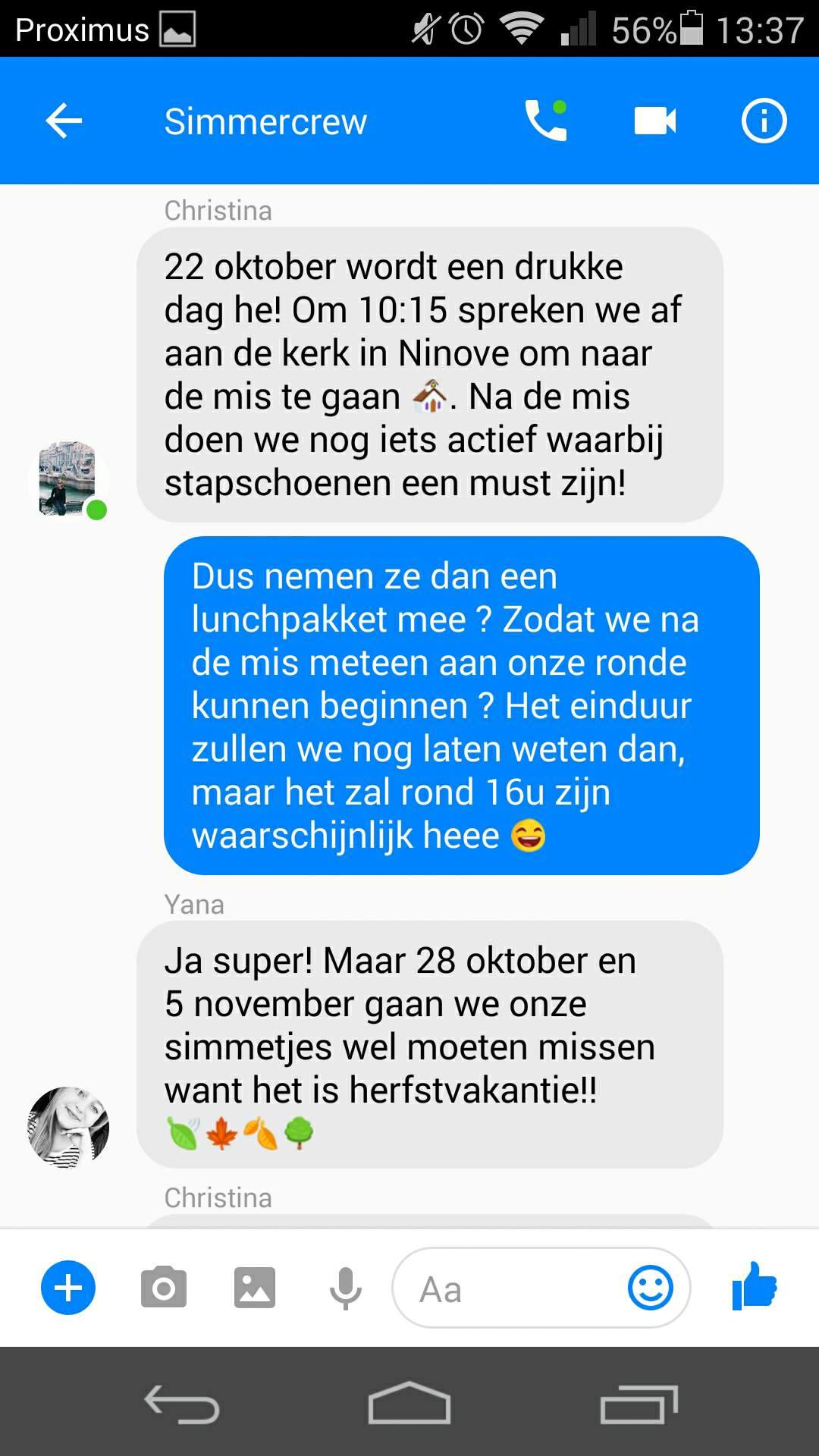 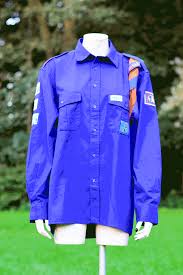 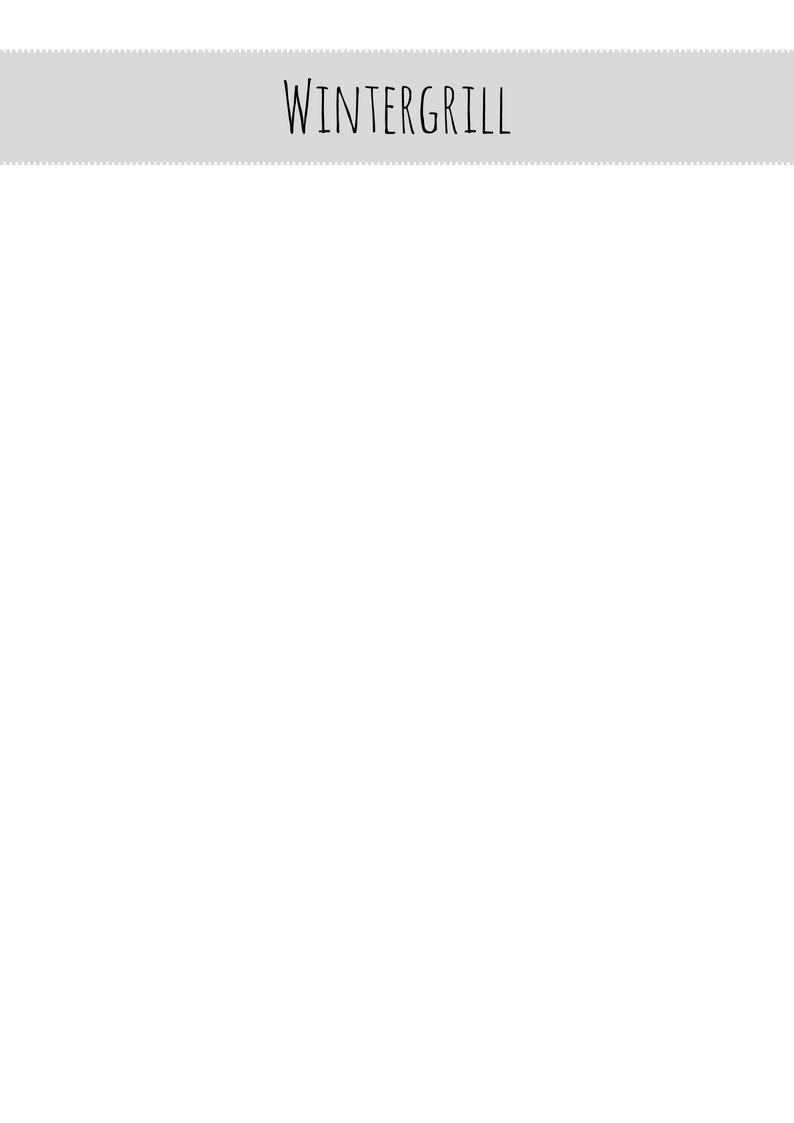 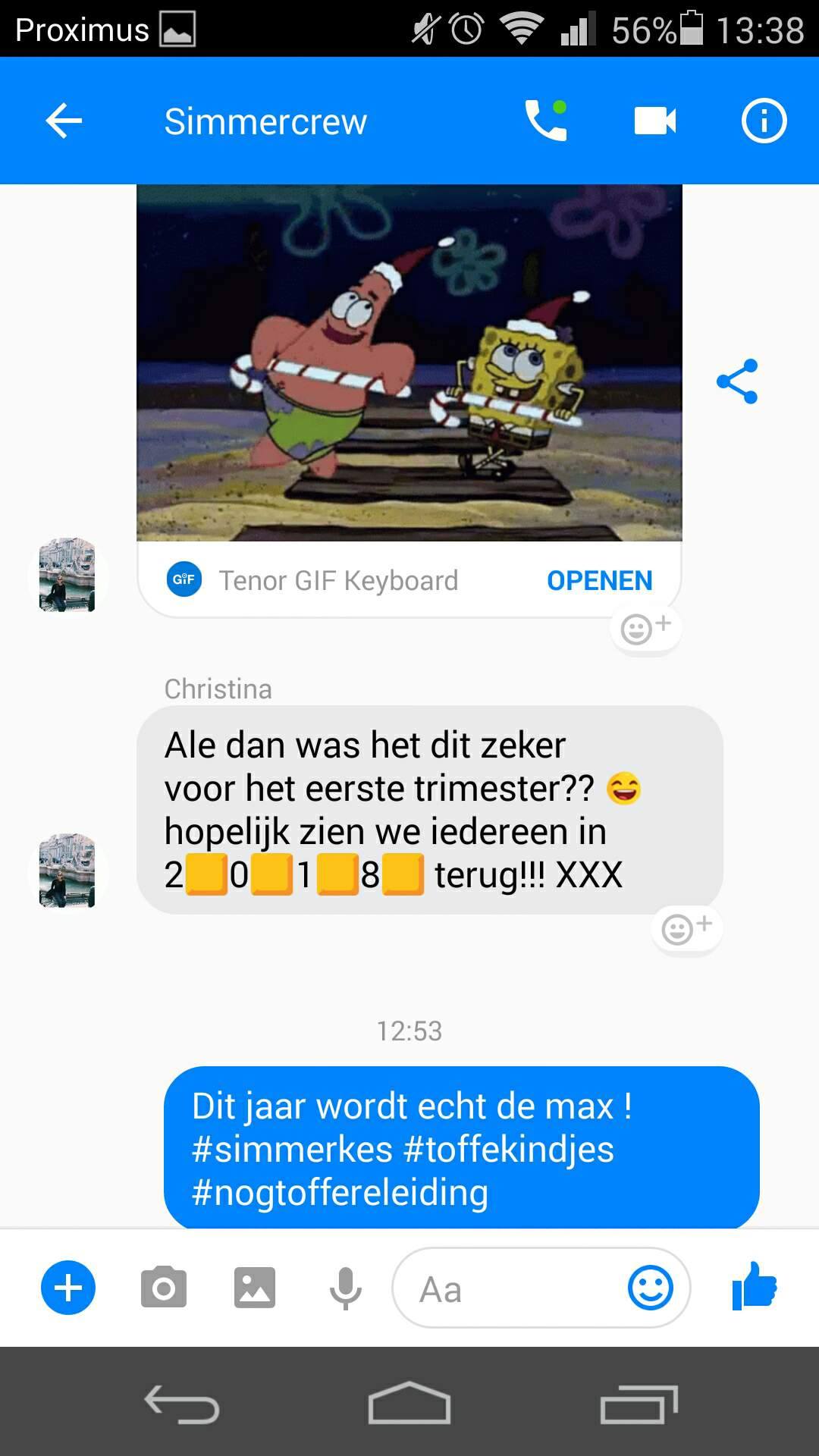 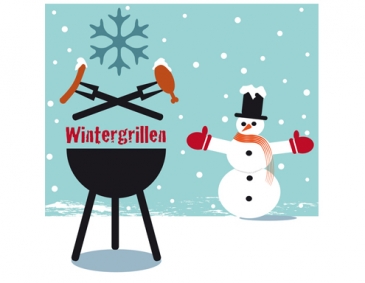 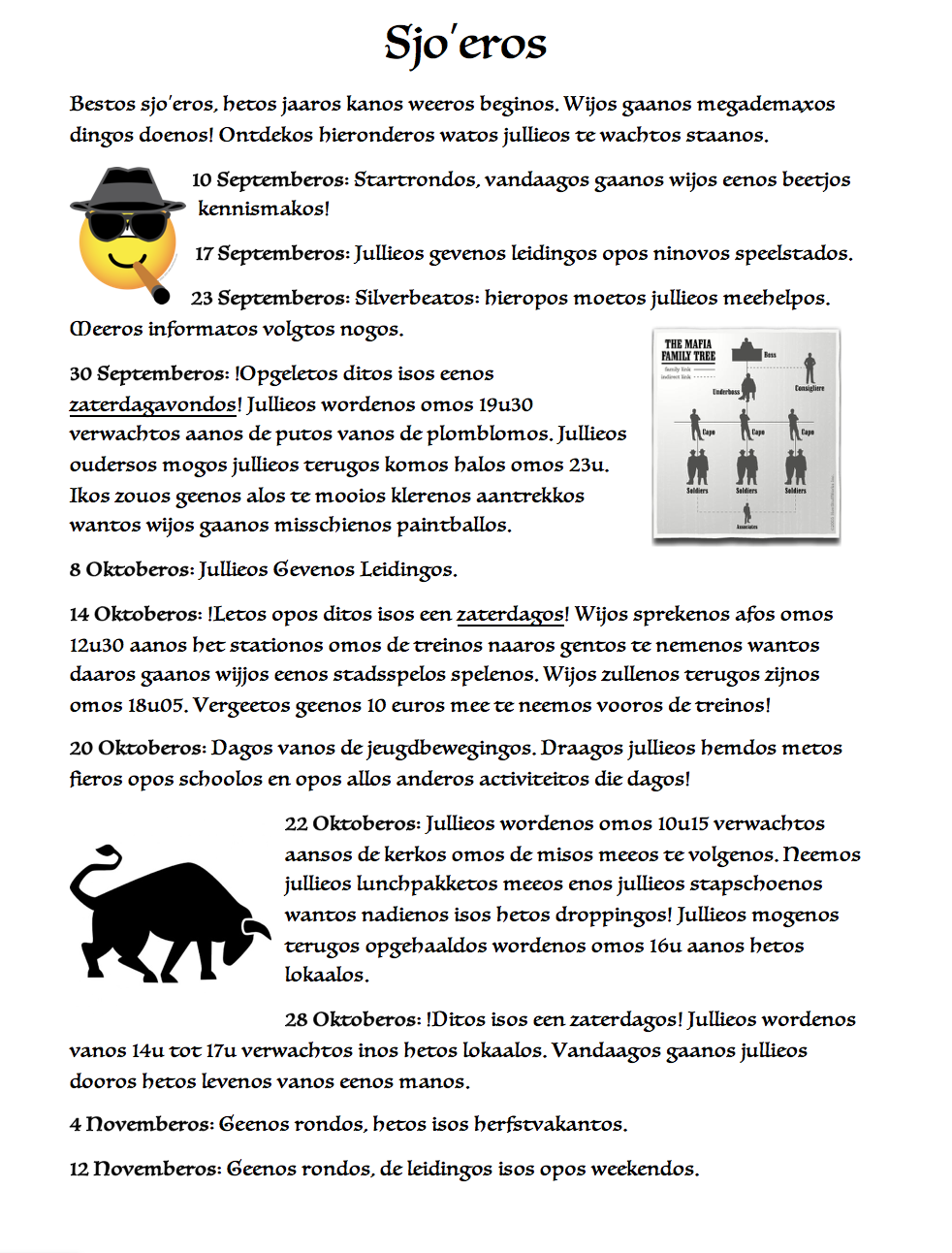 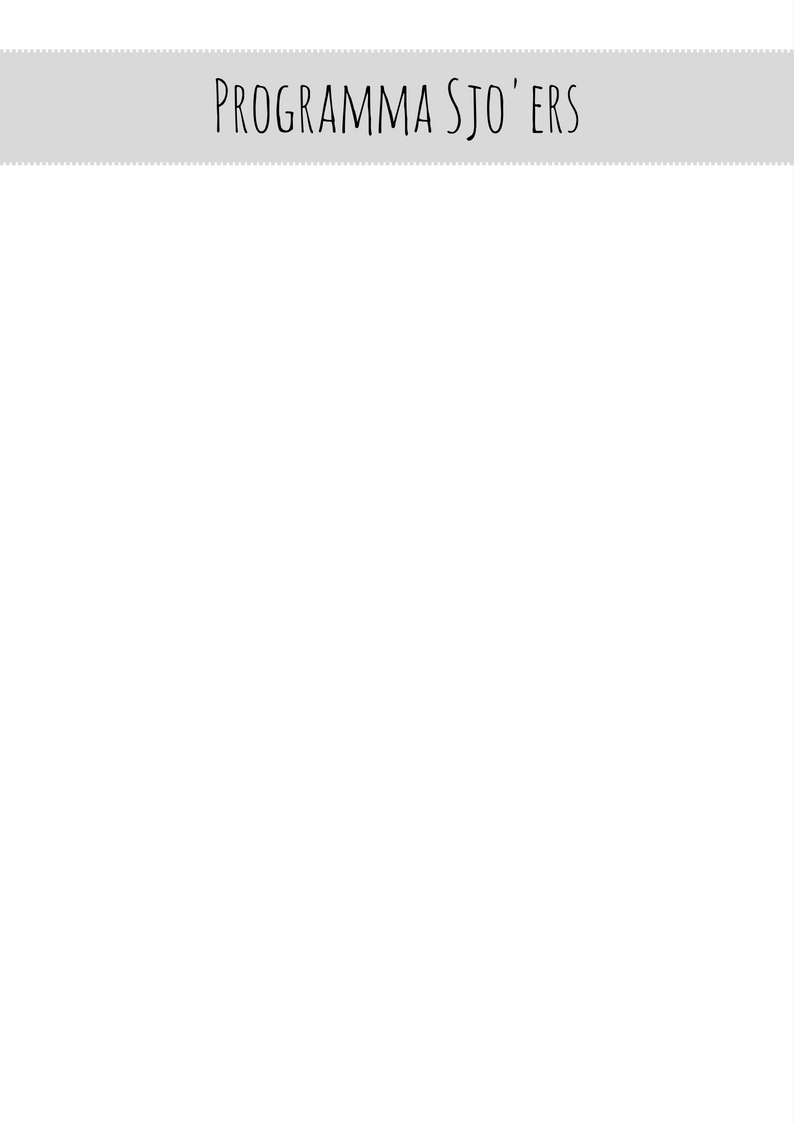 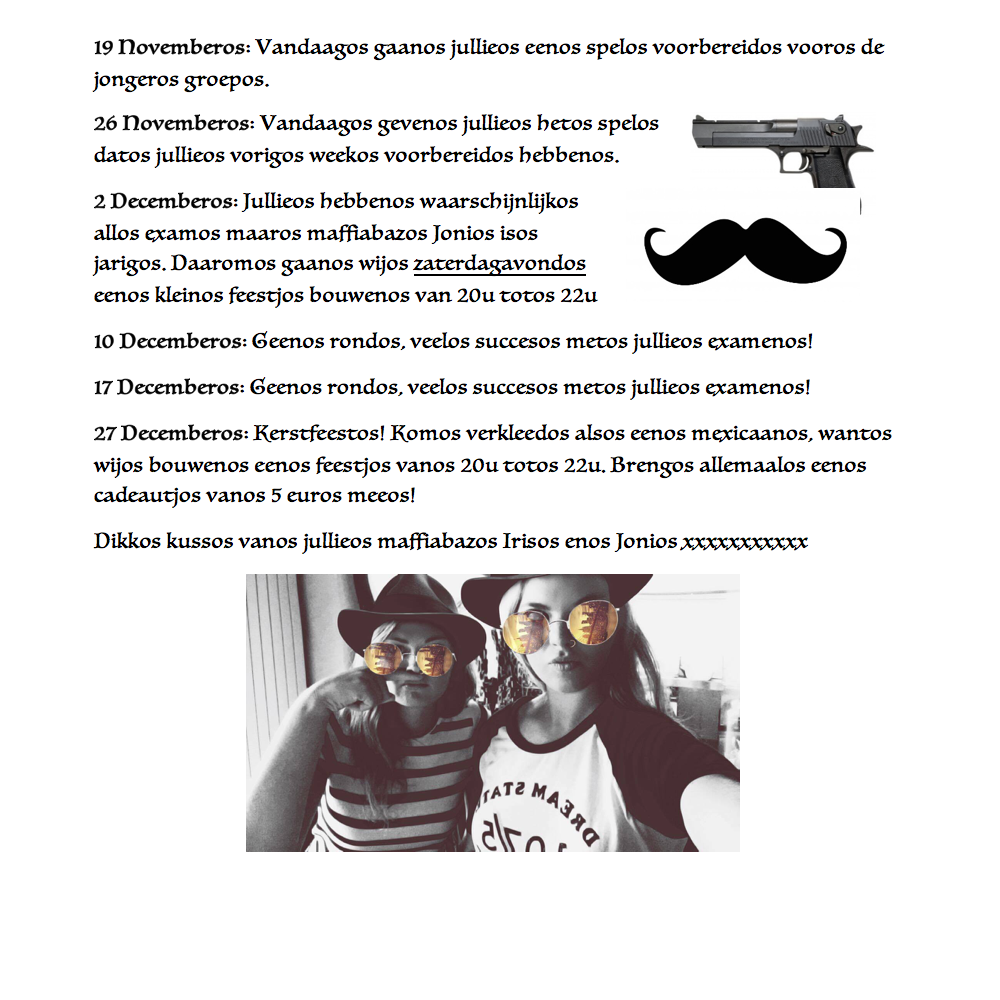 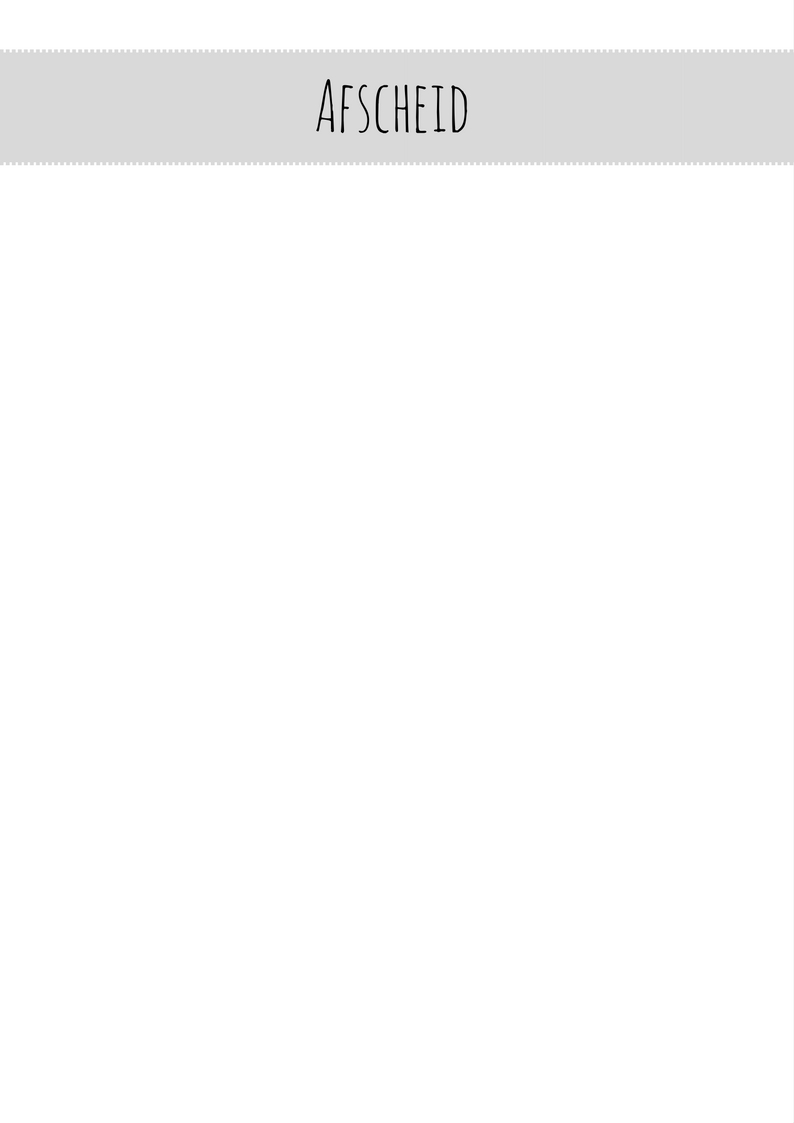 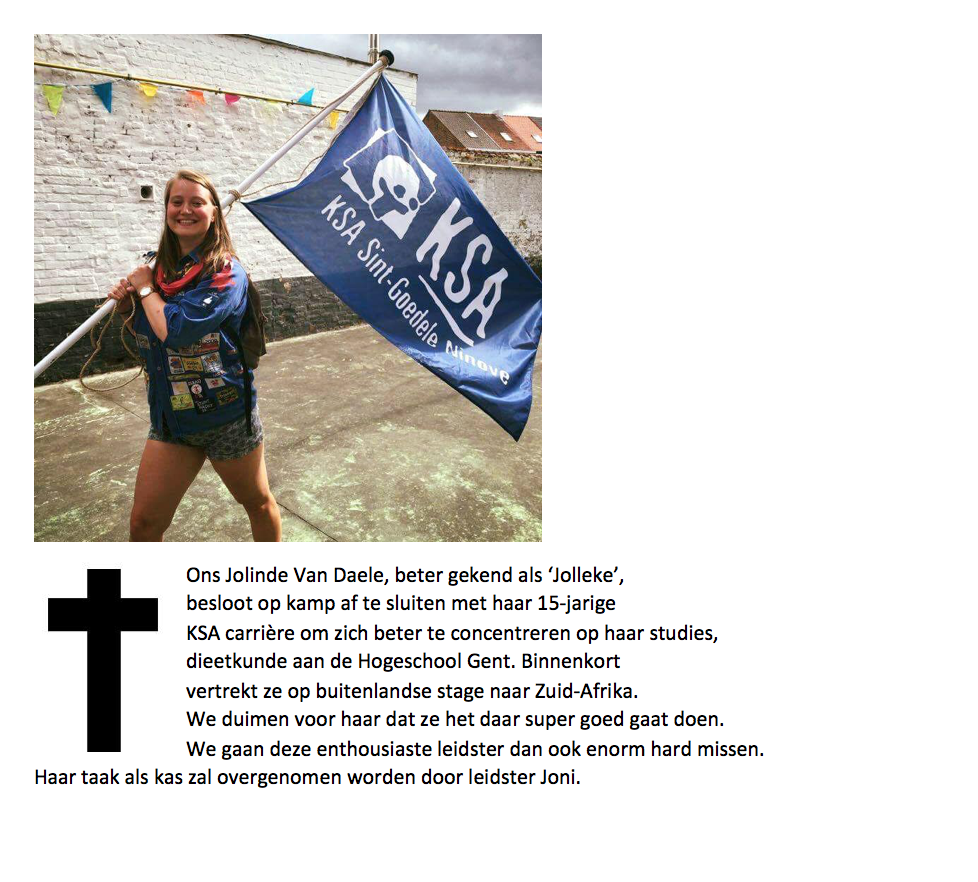 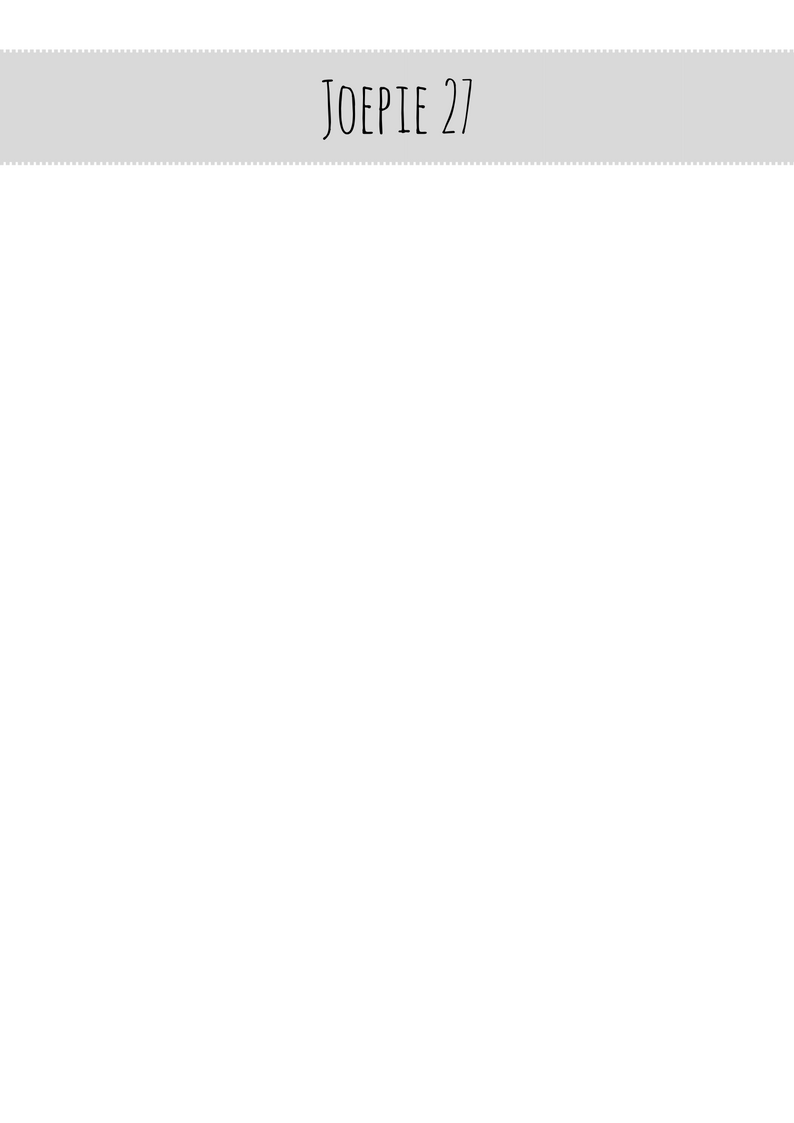 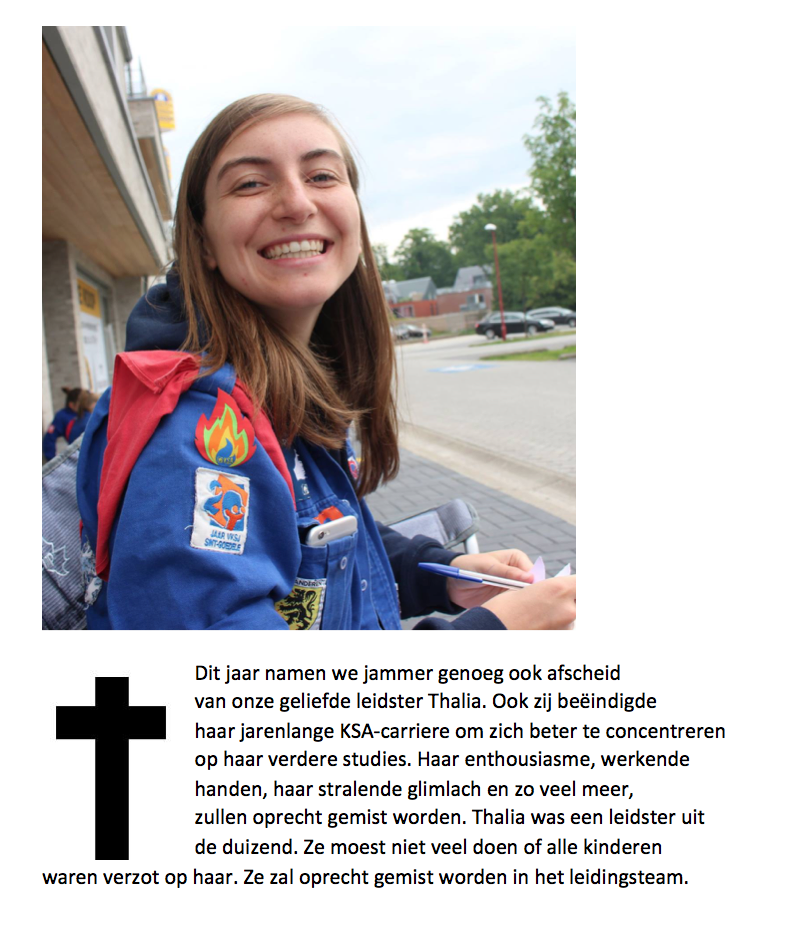 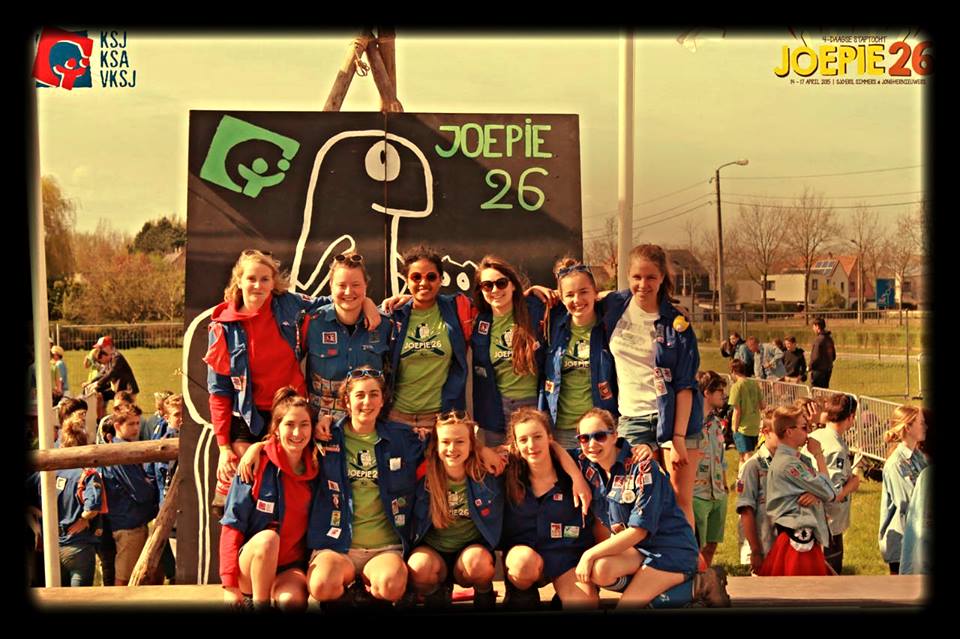 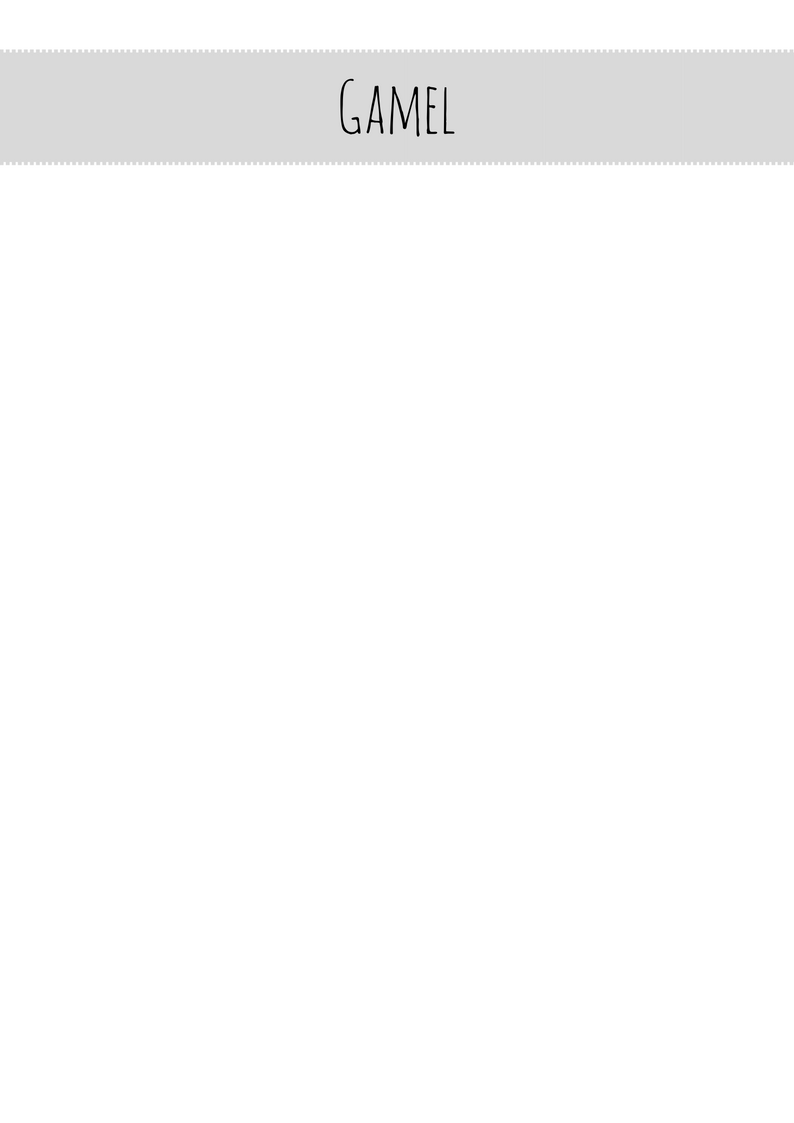 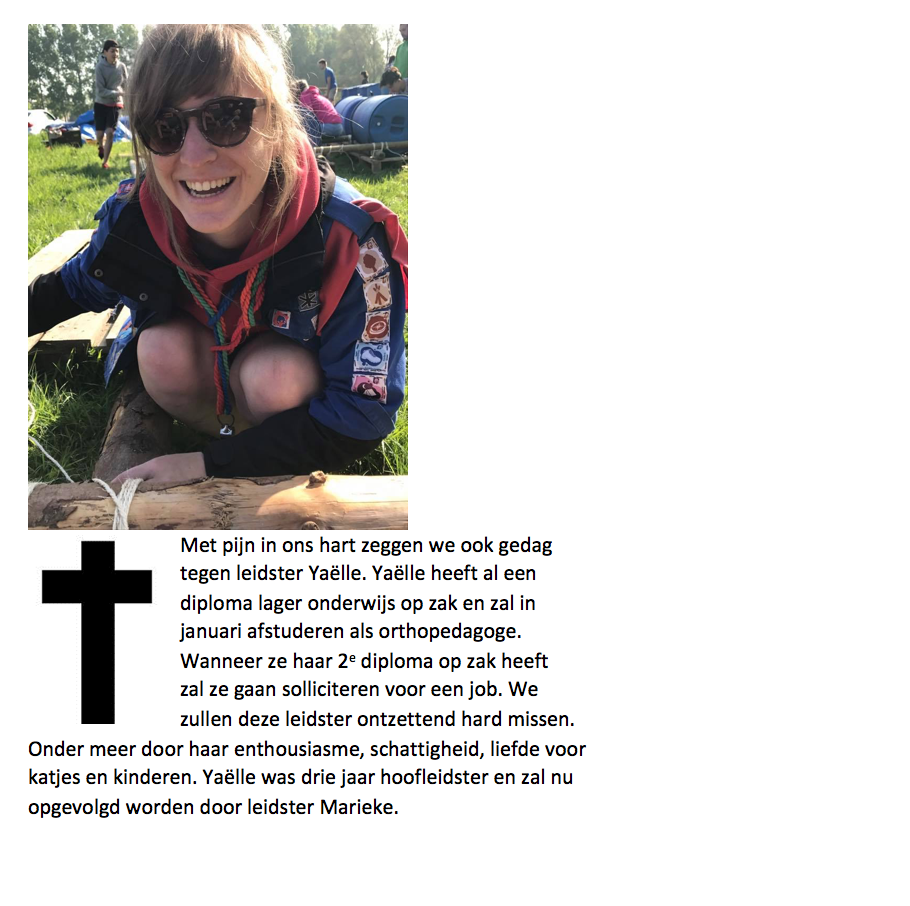 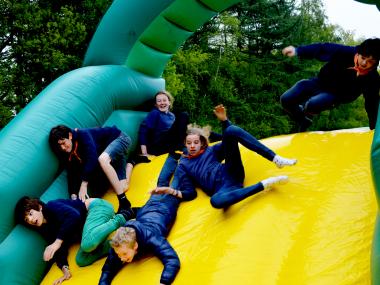 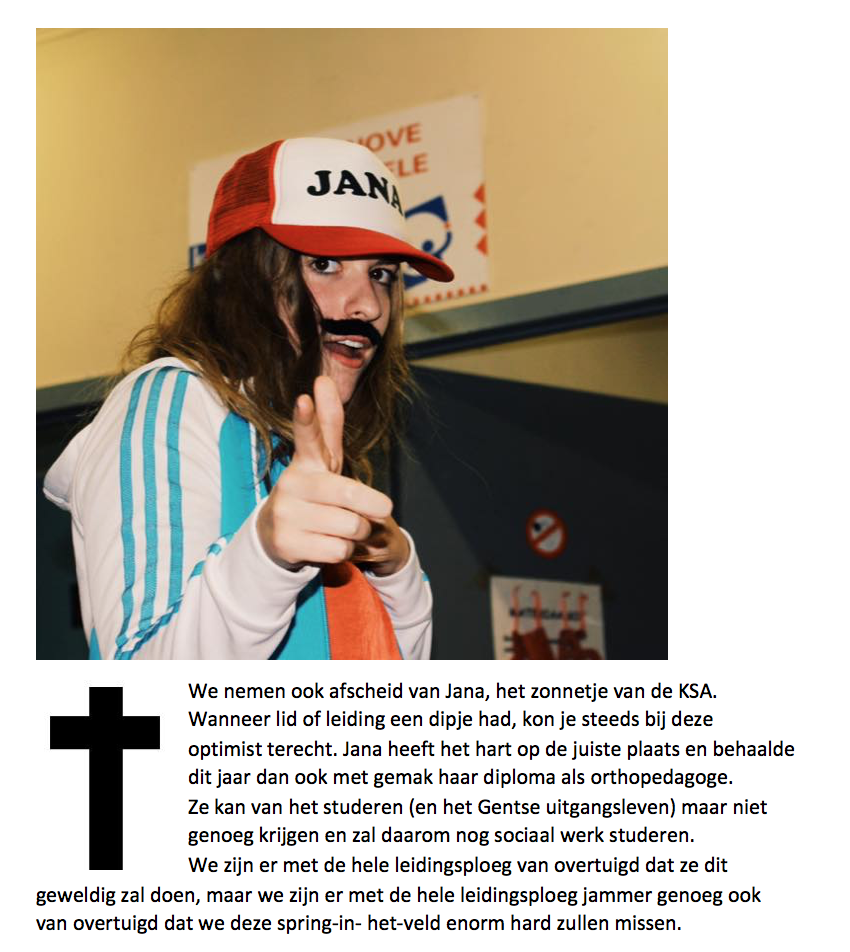 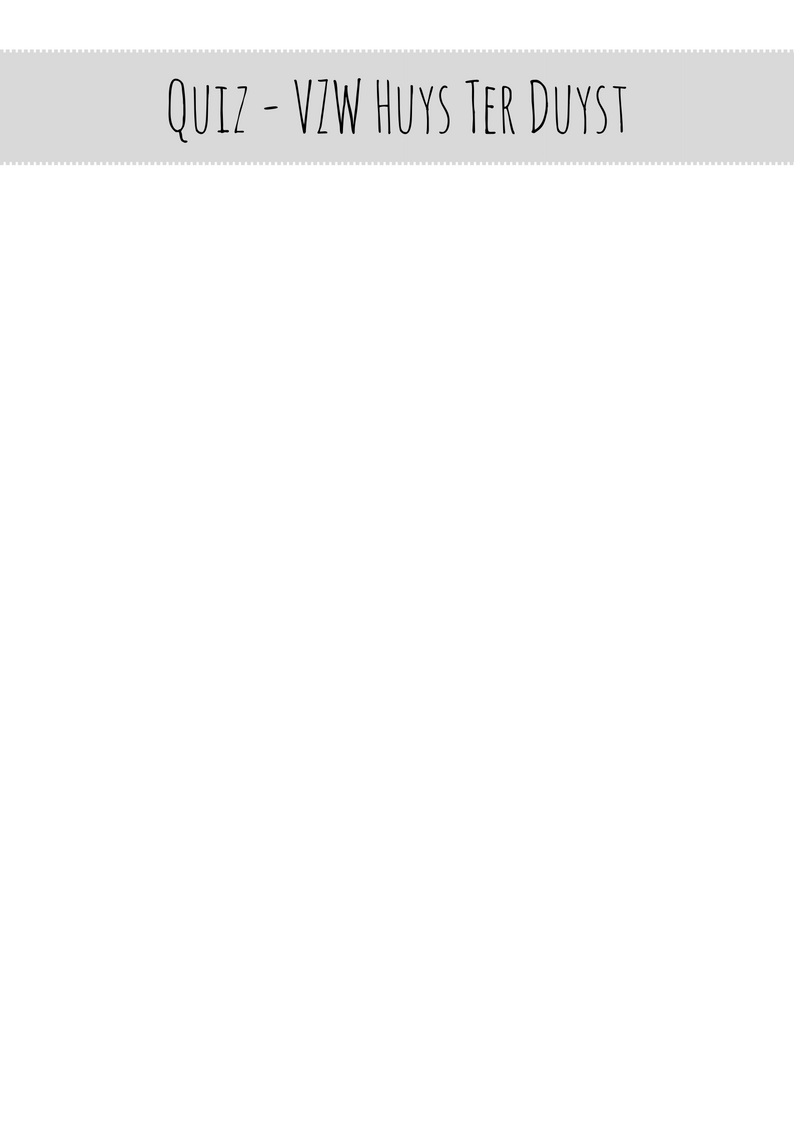 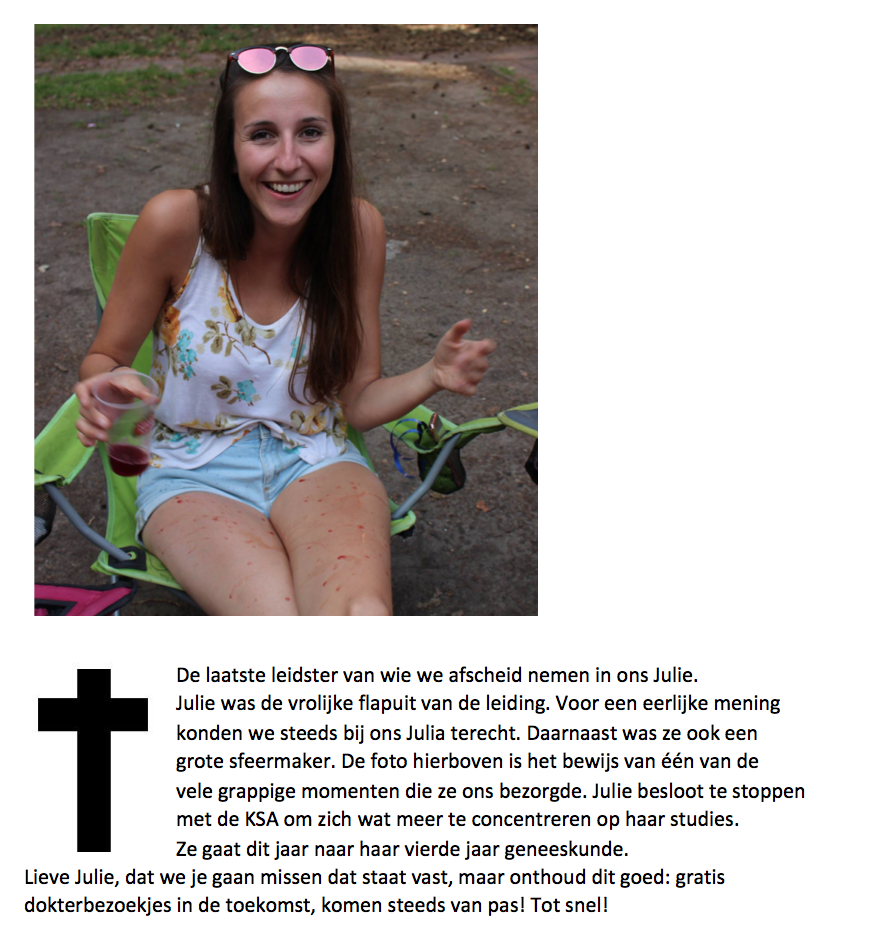 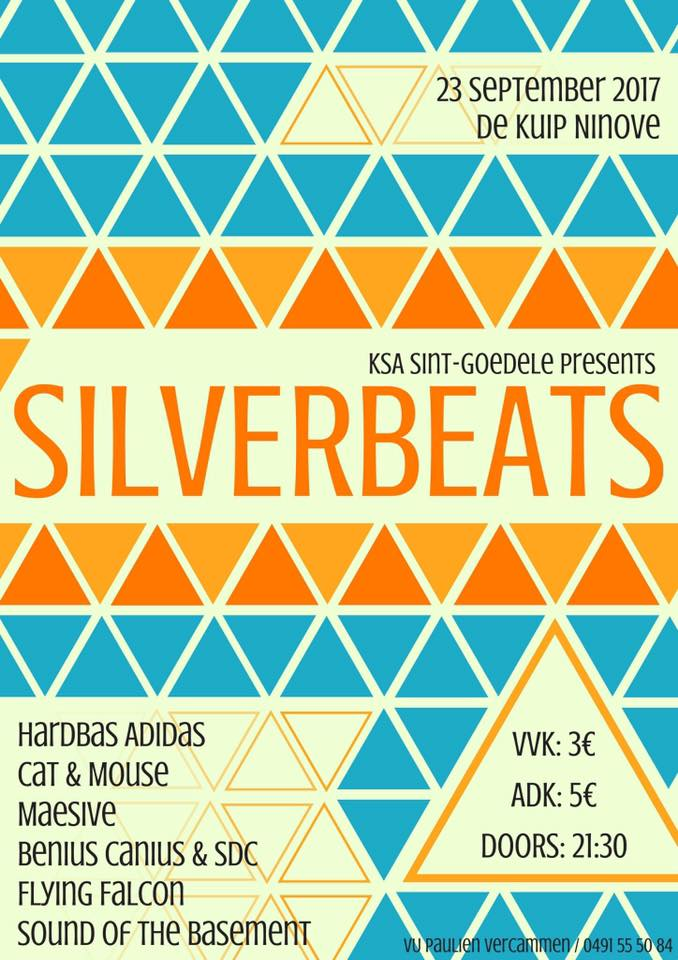 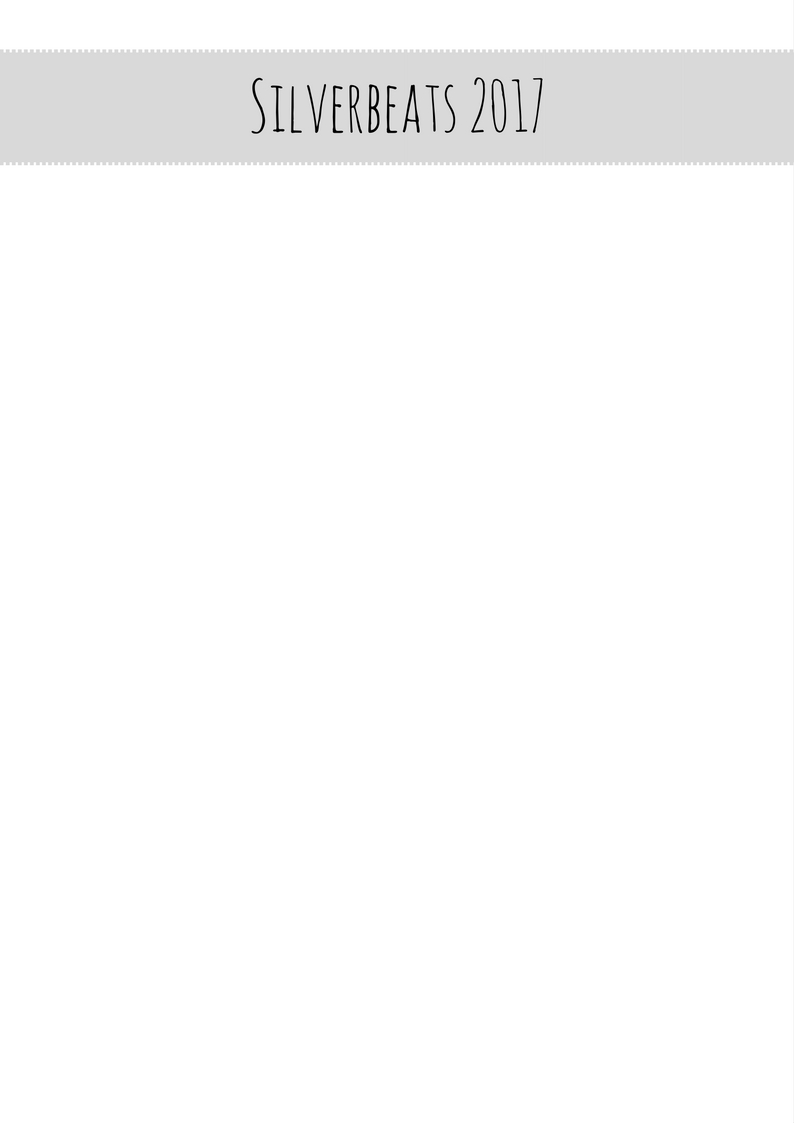 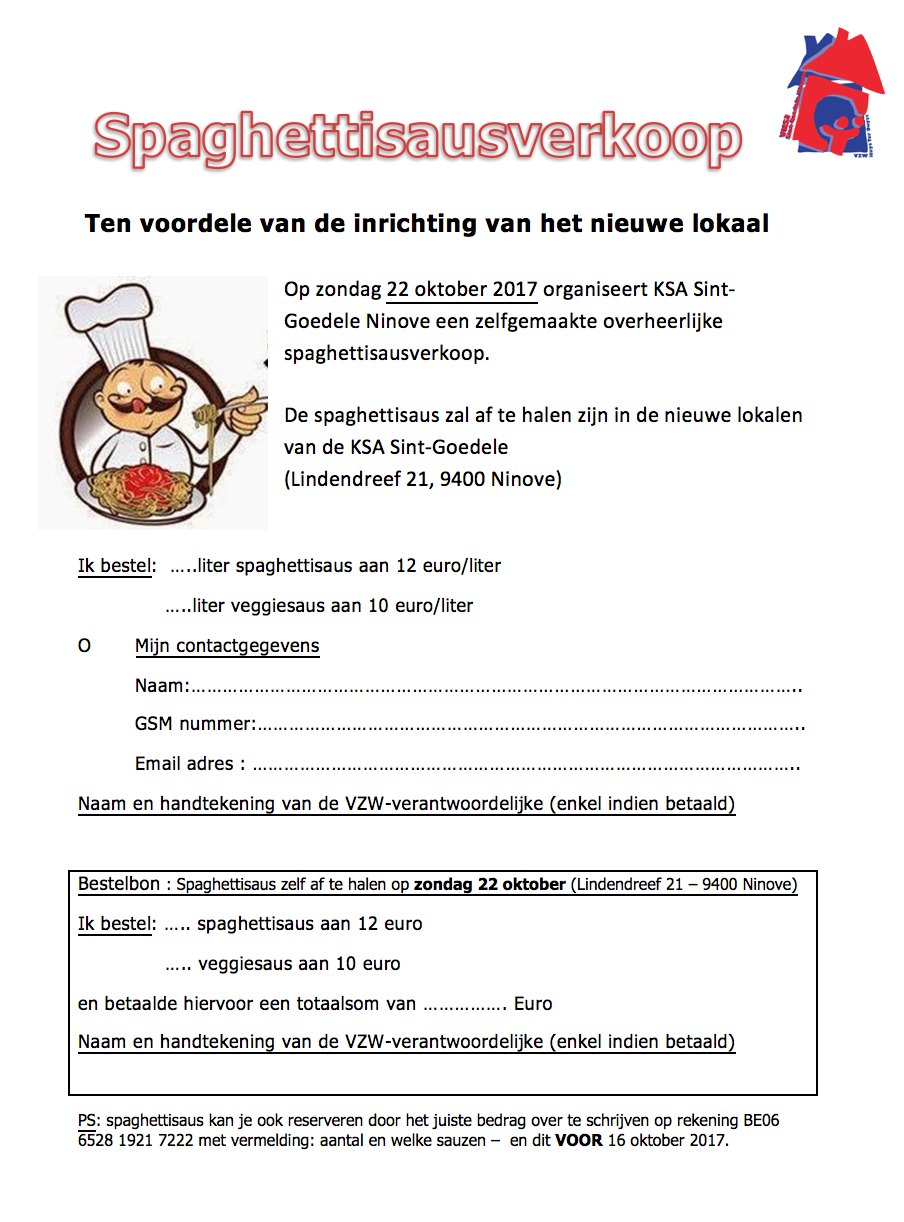 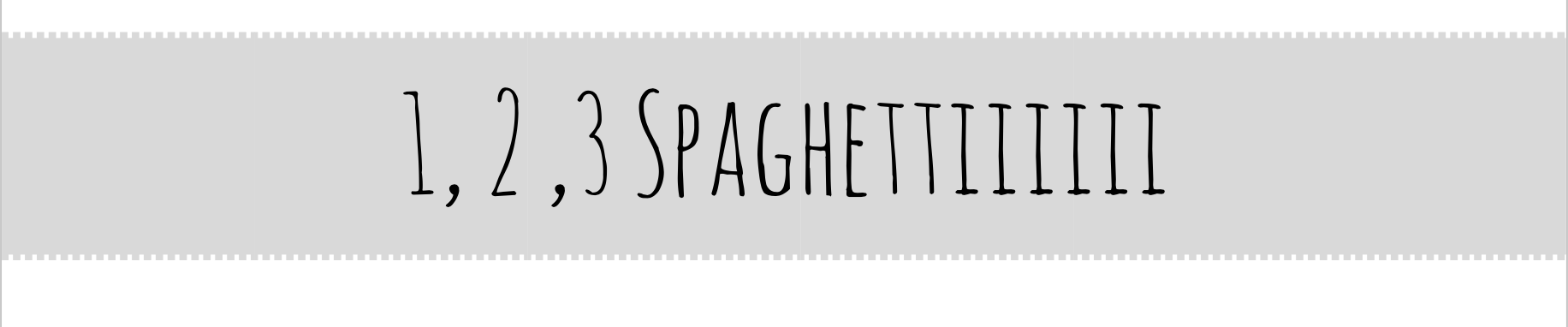 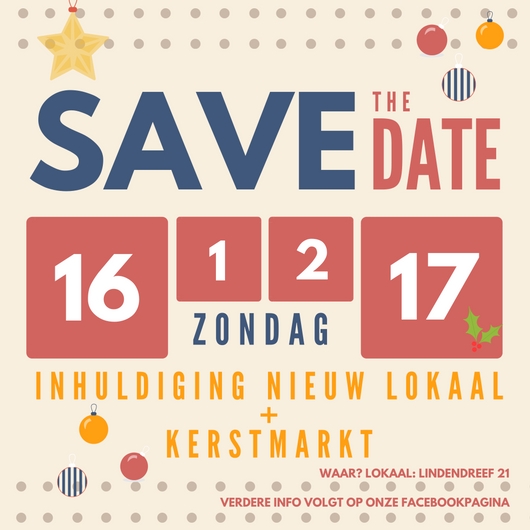 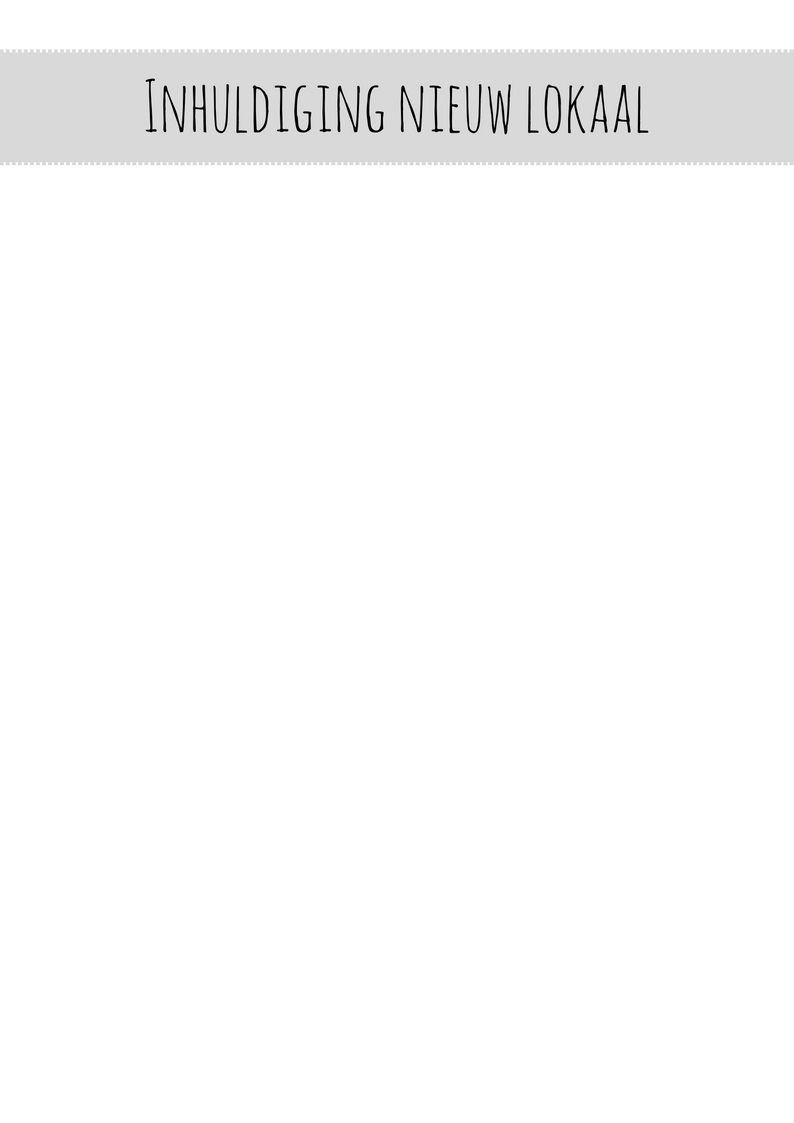 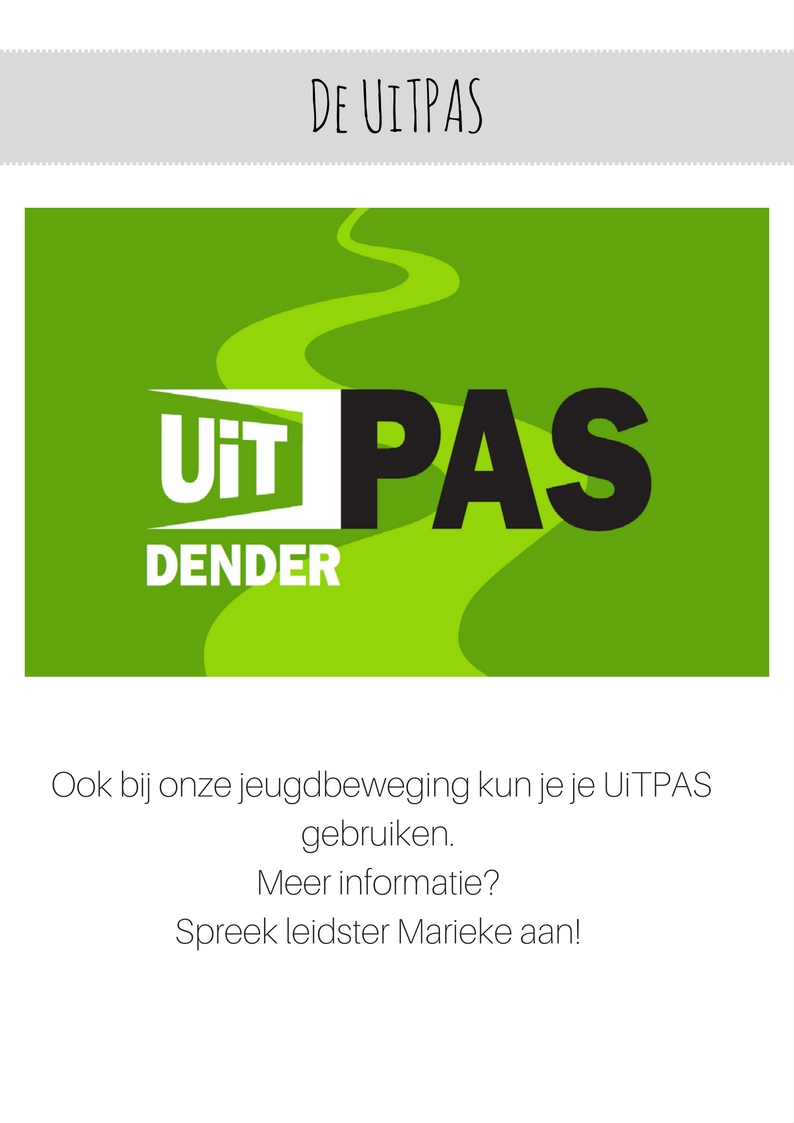 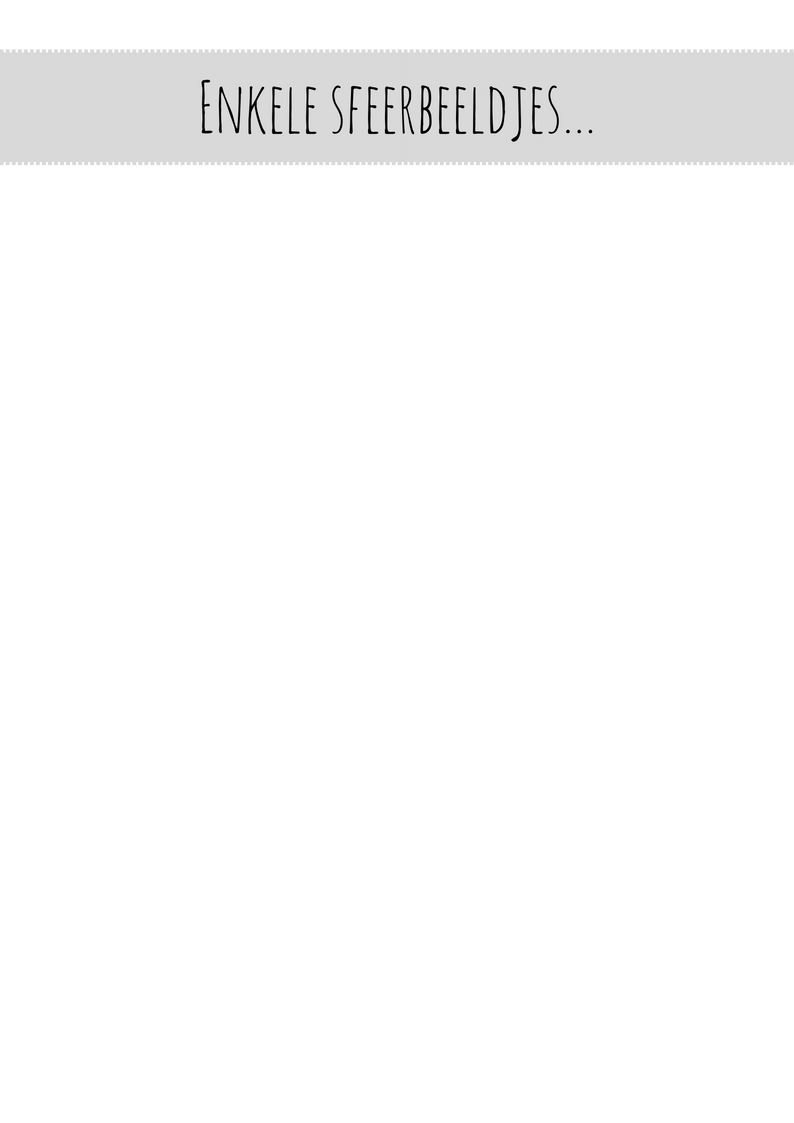 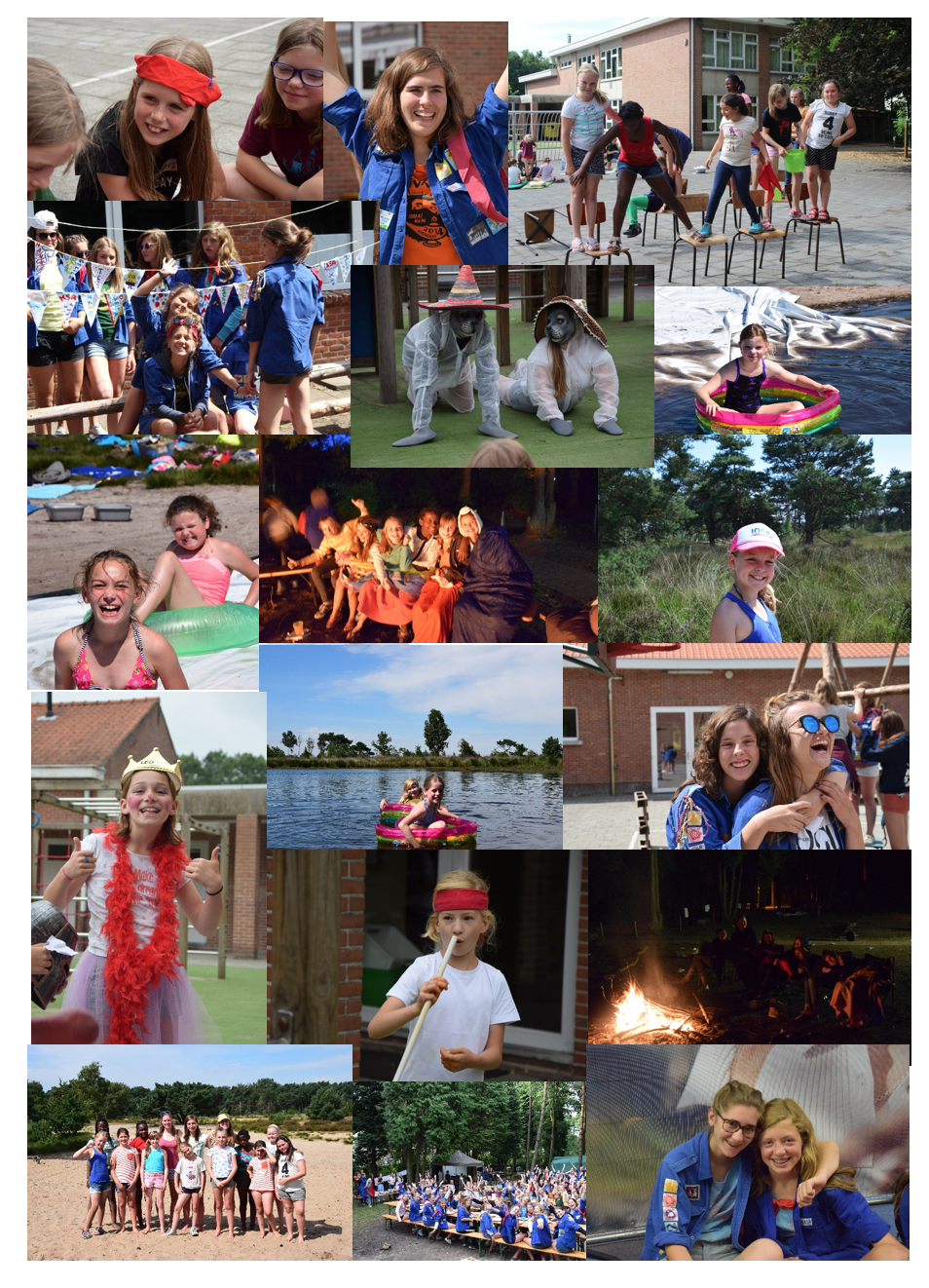 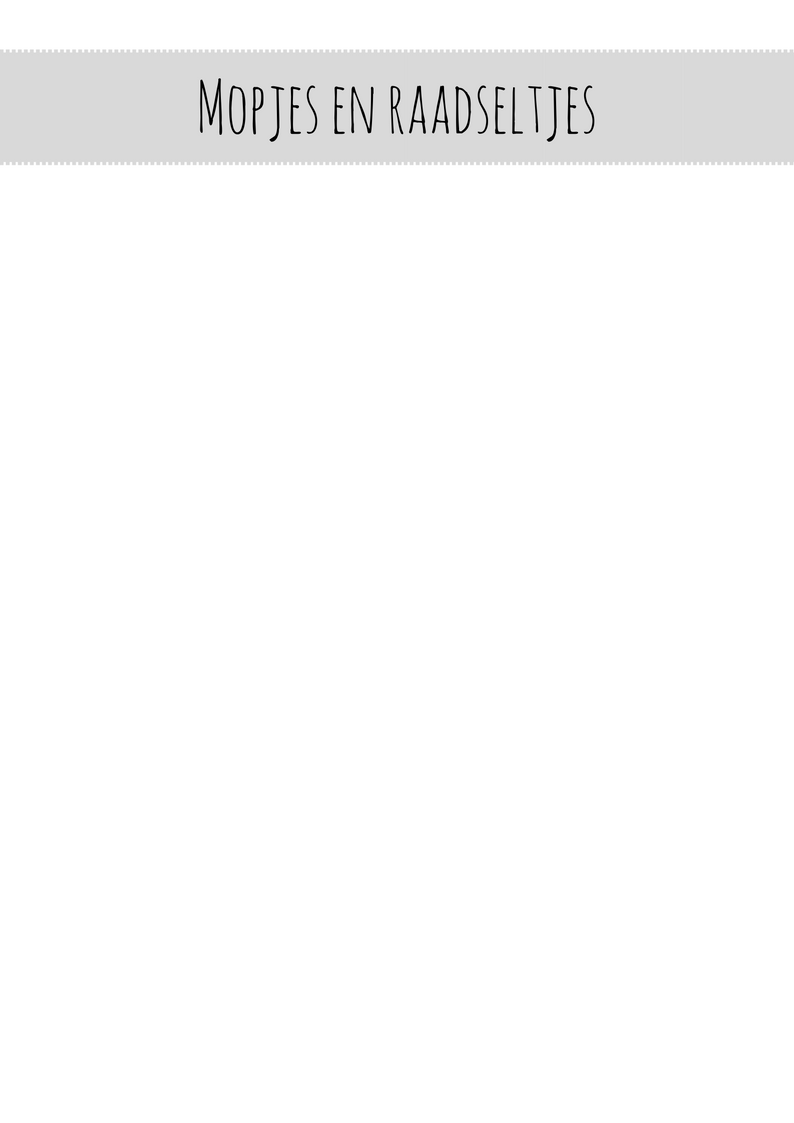 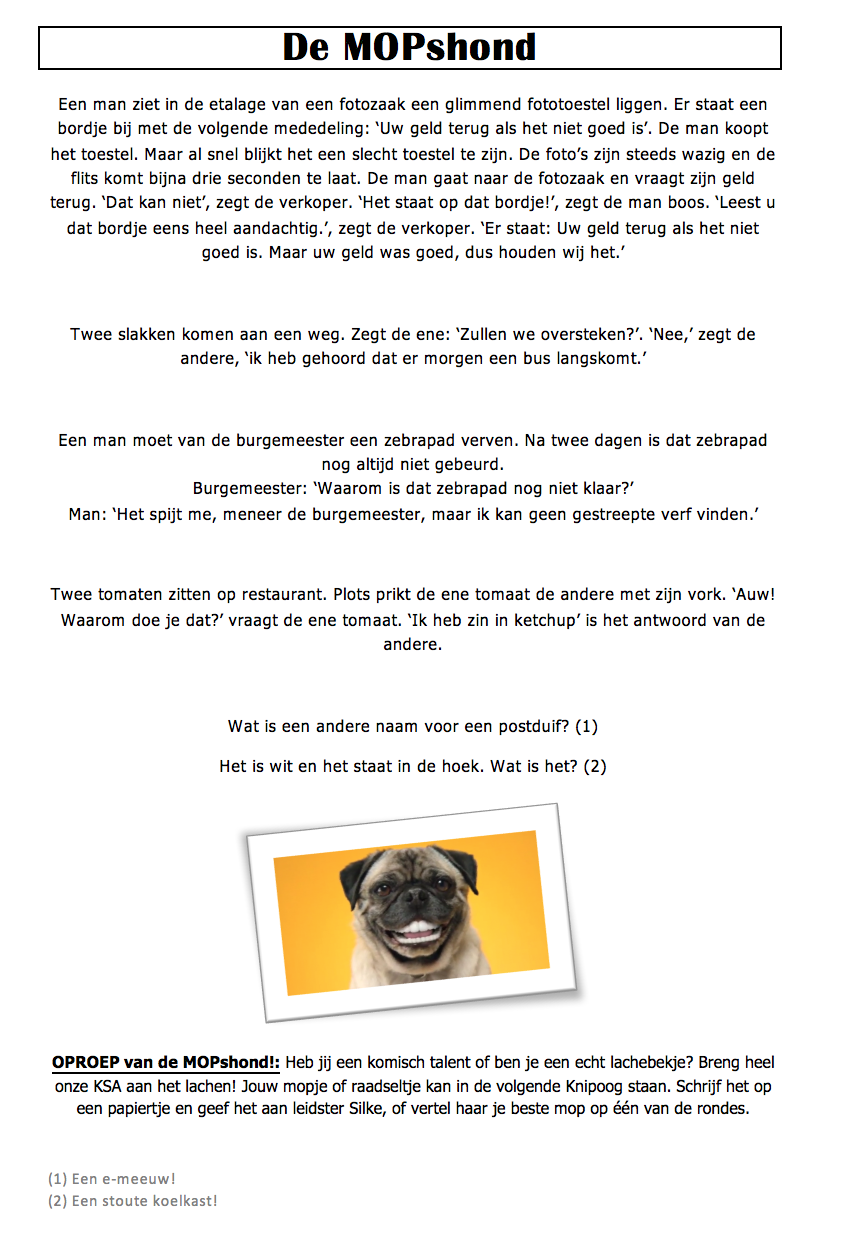 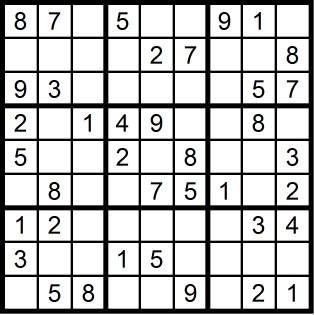 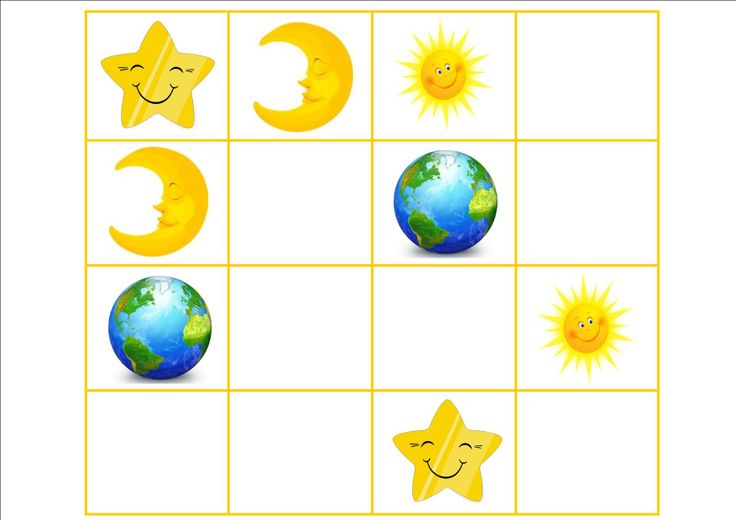 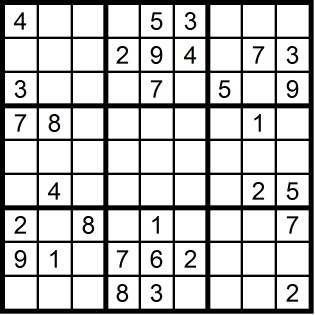 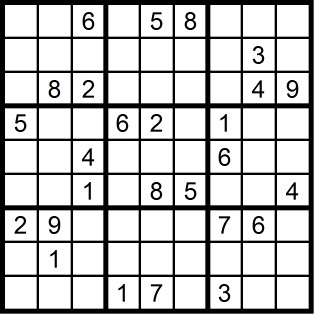 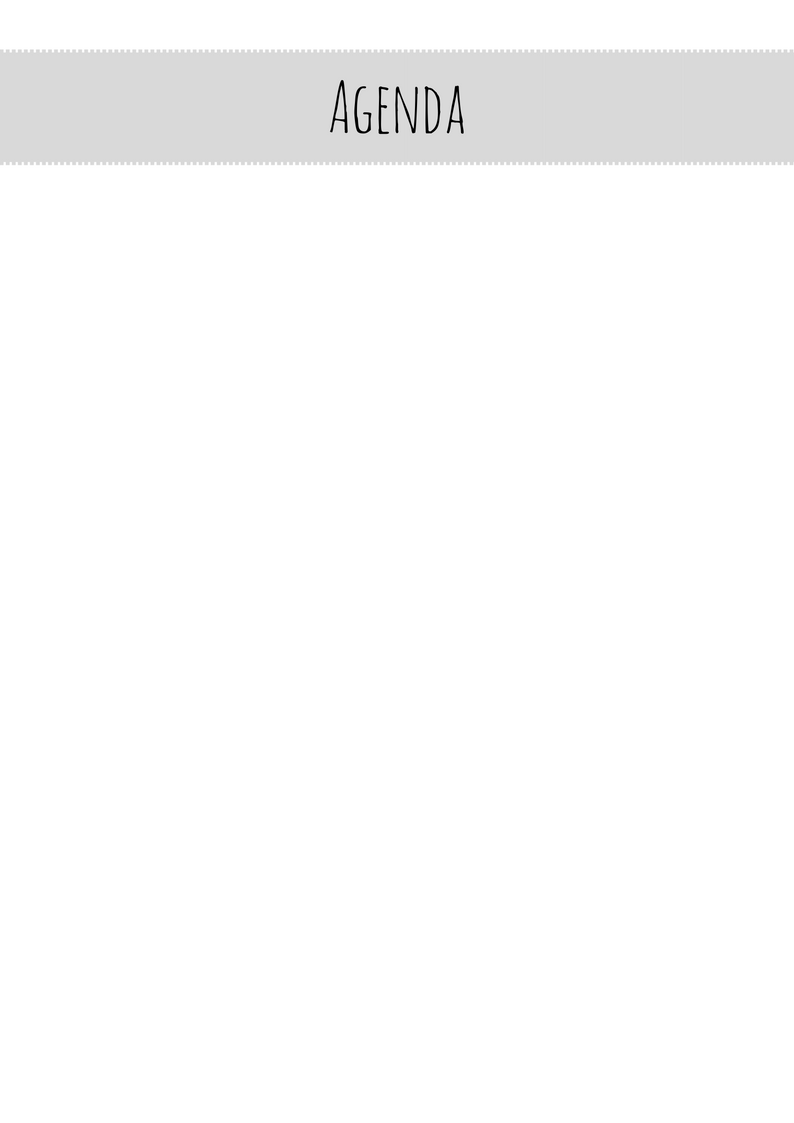 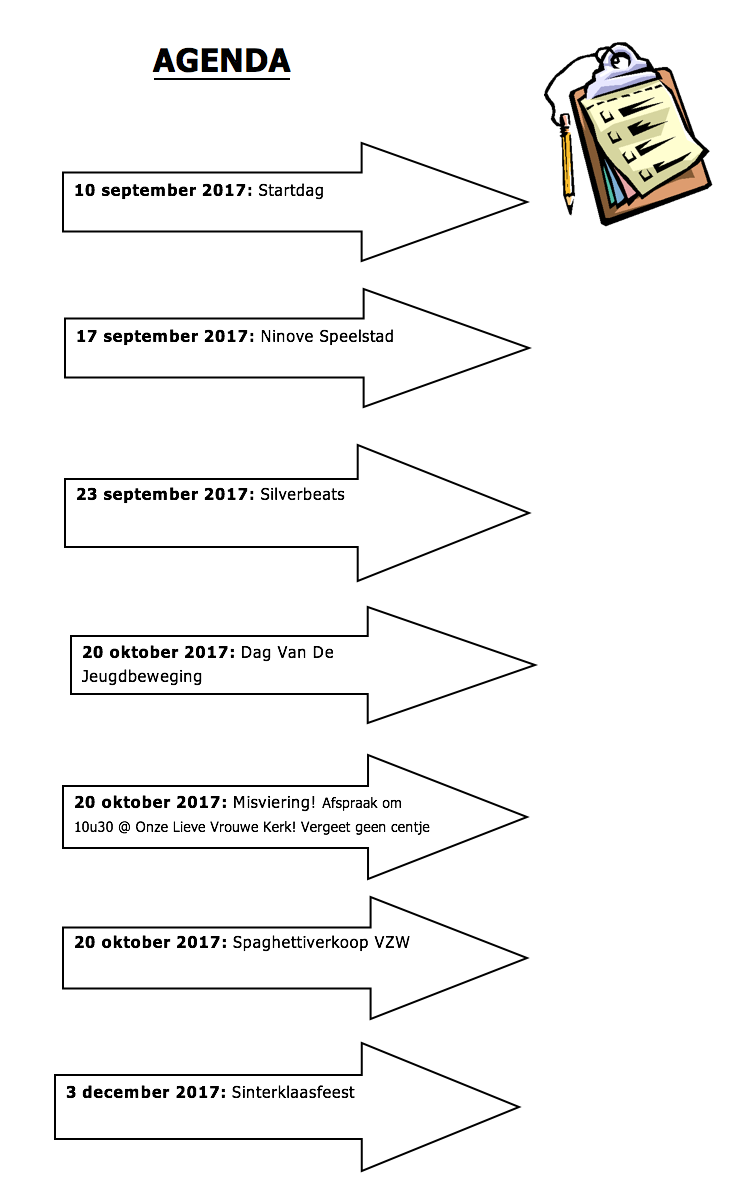 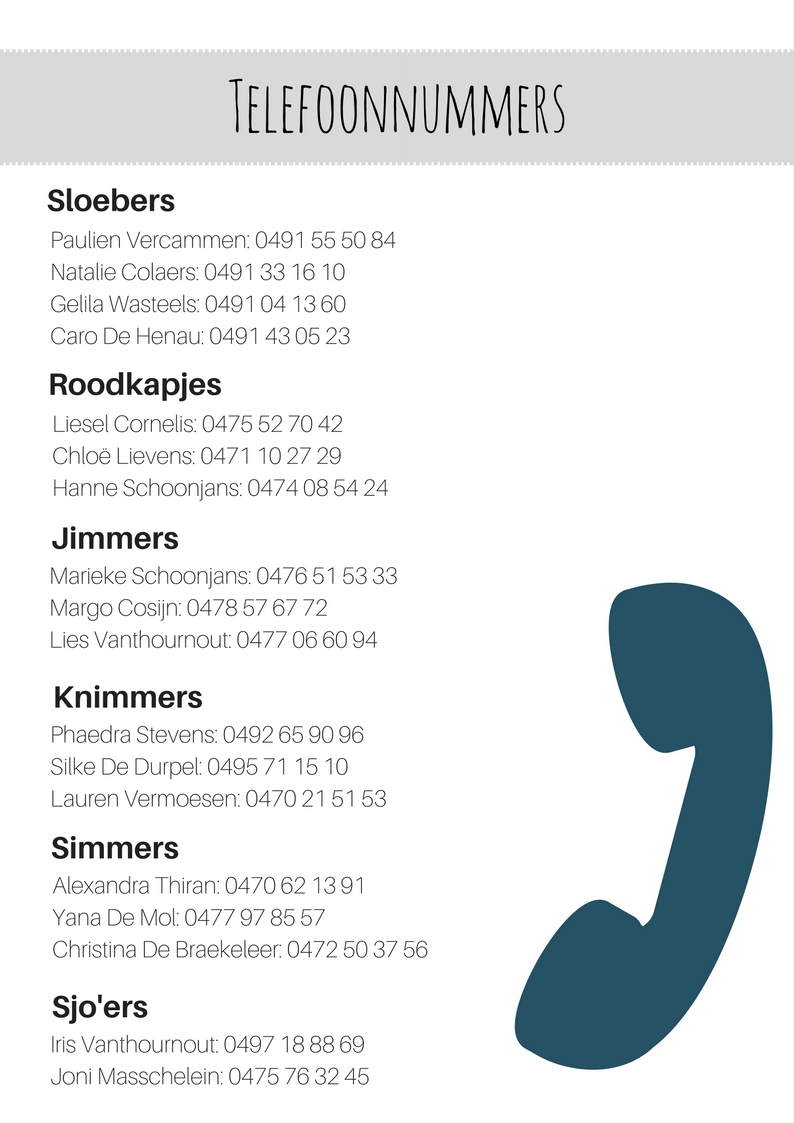 